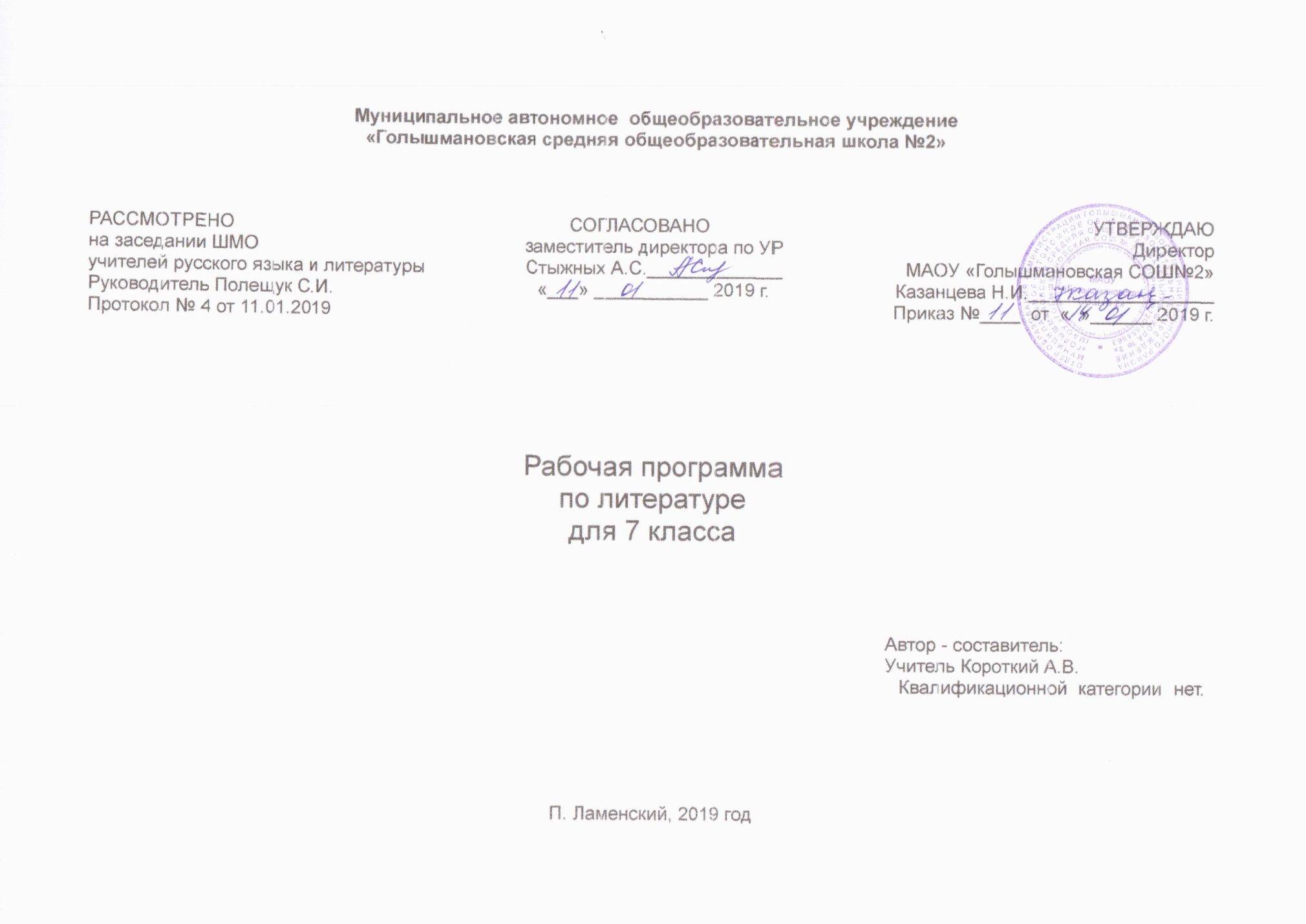                                                                     Планируемые результаты обучения.Личностные результаты:•        Воспитание российской гражданской идентичности: патриотизма, любви и уважения к Отечеству, чувства гордости за свою Родину, прошлое и настоящее многонационального народа России, осознание своей этнической принадлежности, знание истории, языка, культуры своего народа, своего края, основ культурного наследия народов России и чело-вечества, усвоение гуманистических ценностей многонационального российского обще-ства, воспитание чувства ответственности и долга перед Родиной;•        Формирование ответственного отношения к учению, готовности и способности обучаю-щихся к саморазвитию и самообразованию на основе мотивации к обучению и познанию, осознанному выбору и построению дальнейшей индивидуальной траектории образования на базе ориентирования в мире профессий и профессиональных предпочтений, с учетом устойчивых познавательных интересов;•        Формирование целостного мировоззрения, соответствующего современному уровню развития науки и общественной практики, учитывающего социальное, культурное, языковое, духовное многообразие современного мира;•        Формирование осознанного, уважительного и доброжелательного отношения к другому человеку, его мнению, мировоззрению, культуре, языку, вере, гражданской позиции, к истории, культуре, религии, традициям, языкам, ценностям народов России и народов мира, готовности и способности вести диалог с другими людьми и достигать в нем взаимопонимания;•        Освоение социальных норм, правил поведения, ролей и форм социальной жизни в группах и сообществах, включая взрослые и социальные сообщества, участие в школьном самоуправлении и общественной жизни в пределах возрастных компетенций с учетом региональных, этнокультурных, социальных и экономических особенностей;•        Развитие морального сознания и компетентности в решении моральных проблем на основе личностного выбора, формирование нравственных чувств и нравственного поведения, осознанного и ответственного отношения к собственным поступкам;•        Формирование коммуникативной компетентности  в общении и сотрудничестве со сверстниками, старшими и младшими товарищами в процессе образовательной, обще-ственно полезной, учебно-исследовательской, творческой и других видах деятельности;•        Формирование основ экологической культуры на основе признания ценности жизни во всех ее проявлениях и необходимости ответственного, бережного отношения к окружаю-щей среде;•        Осознание значения семьи в жизни человека и общества, принятие ценностей семейной жизни, уважительное и заботливое отношение к членам своей семьи;•        Развитие эстетического сознания через освоение художественного наследия народов России и мира, творческой деятельности эстетического характера.Метапредметные  результаты:•        Умение самостоятельно определять цели своего обучения, ставить и формулировать для себя новые задачи в учебе и познавательной деятельности;•        Умение самостоятельно планировать пути достижения целей, в том числе альтернатив-ные, осознанно выбирать наиболее эффективные способы решения учебных и познава-тельных задач;•        Умение соотносить свои действия с планируемыми результатами, осуществлять контроль своей деятельности в процессе достижения результата, определять способы действий в рамках предложенных условий и требований, корректировать свои действия в соответ-ствии с изменяющейся обстановкой;•        Умение оценивать правильность выполнения учебной задачи, собственные возможности ее решения;•        Владение основами самоконтроля, самооценки, принятия решений и осуществления осознанного выбора в учебной и познавательной деятельности;•        Умение определять понятия, создавать обобщения, устанавливать аналогии, классифици-ровать, самостоятельно выбирать основания и критерии для классификации, устанавли-вать причинно-следственную связь, строить логическое рассуждение, умозаключение ( индуктивное, дедуктивное и по аналогии) и делать выводы;•        Умение создавать, применять и преобразовывать знаки и символы, модели и схемы для решения познавательных задач;•        Смысловое чтение, умение организовывать учебное сотрудничество и совместную деятельность с учителем и сверстниками, работать индивидуально и в группах, находить общее решение и разрешать конфликты на основе согласования позиций с учетом интересов, формулировать, аргументировать и отстаивать свое мнение;•        Умение осознанно использовать речевые средства в соответствии с задачей коммуника-ции для выражения своих чувств, мыслей и потребностей, планирования и регуляции своей деятельности: владение устной и письменной речью, монологической контекстной речью;•        Формирование и развитие компетентности в области использования информационно-коммуникационных технологий.Предметные результаты:•        Понимание ключевых проблем изученных произведений русского фольклора и фольклора других народов, древнерусской литературы, литературы XVIII века, русских писателей XIX-XX вв., литературы народов России и зарубежной литературы;•        Понимание связи литературных произведений с эпохой их написания, выявления зало-женных в них вневременных, непреходящих нравственных ценностей и их современного звучания;•        Умение анализировать литературное произведение: определять его принадлежность к одному из литературных родов и жанров, понимать и формулировать тему, идею, нрав-ственный пафос литературного произведения, характеризовать его героев, сопоставлять героев одного или нескольких произведений;•        Определение в произведении элементов сюжета, композиции, изобразительно-выразительных средств языка, понимание и роли в раскрытии идейно-художественного содержания произведения (элементы филологического анализа), владение элементарной литературоведческой терминологией при анализе литературного произведения;•        Приобщение к духовно-нравственным ценностям русской литературы и культуры, сопоставление их с духовно-нравственными ценностями других народов;•        Формирование собственного отношения к произведениям литературы, их оценка;•        Умение интерпретировать (в отдельных случаях) изученные литературные произведения;•        Понимание авторской позиции и свое отношение к ней;•        Восприятие на слух литературных произведений разных жанров, осмысленное чтение и адекватное восприятие;•        Умение пересказывать прозаические произведения или их отрывки с использованием образных средств русского языка и цитат из текста, отвечать на вопросы по прослушанному тексту, создавать устные монологические высказывания разного типа, вести диалог;•        Написание изложений и сочинений на темы, связанные с тематикой, проблематикой изученных произведений, классные и домашние творческие работы, рефераты на литературные и общекультурные темы;•        Понимание образной природы литературы как явления словесного искусства, эстетическое восприятие произведений литературы, формирование эстетического вкуса;•        Понимание русского слова в его эстетической функции, роли изобразительно-выразительных средств в создании художественны образов литературных произведений. Важнейшее значение в формировании духовно богатой, гармонически развитой личности с высокими нравственными идеалами и эстетическими потребностями имеет художественная литература. Курс литературы в школе основывается на принципах связи искусства с жизнью, единства формы и содержания, историзма, традиций и новаторства, осмысления историко-культурных сведений, усвоения основных понятий теории и истории литературы, формирования умений оценивать и анализировать художественные произведения.                                                            Содержание учебного предмета.Введение (1 ч.)Изображение человека как важнейшая идейно-нравственная проблема литературы. Взаимосвязь характеров и обстоятельств в художественном произведении. Труд писателя, его позиция, отношение к несовершенству мира и стремление к нравственному и эстетическому идеалуУСТНОЕ НАРОДНОЕ ТВОРЧЕСТВО (6 ч.)Былины. «Вольга и Микула Селянинович». Киевский цикл былин. Воплощение в былине нравственных свойств русского народа, прославление мирного труда. Микула — носитель лучших человеческих качеств (трудолюбие, мастерство, чувство собственного достоинства, доброта, щедрость, физическая сила). Новгородский цикл былин. «Садко». Своеобразие былины. Поэтичность. Тематическое различие Киевского и Новгородского циклов былин. Своеобразие былинного стиха. Собирание былин. Собиратели. (Для самостоятельного чтения.)Пословицы и поговорки. Народная мудрость пословиц и поговорок. Выражение в них духа народного языка Сборники пословиц. Собиратели пословиц. Меткость и точность языка. Краткость и выразительность. Прямой и переносный смысл пословиц. Пословицы народов мира. Сходство и различия пословиц разных стран мира на одну тему (эпитеты, сравнения, метафоры).Теория литературы. Гипербола (развитие представлений). Былина. Героический эпос, афористические жанры фольклора. Пословицы, поговорки (развитие представлений)ИЗ ДРЕВНЕРУССКОЙ ЛИТЕРАТУРЫ (2 ч.)«Поучение» Владимира Мономаха (отрывок), «Повесть о Петре и Февронии Муромских». Нравственные заветы Древней Руси. Внимание к личности, гимн любви и верности.Теория литературы. Поучение (начальные представления). «Повесть временных лет». Отрывок «О пользе книг». Формирование традиции уважительного отношения к книге.Теория литературы. Летопись (развитие представлений).ИЗ РУССКОЙ ЛИТЕРАТУРЫ XVIII ВЕКА (2 ч.)Михаил Васильевич Ломоносов. Краткий рассказ об ученом и поэте. «К статуе Петра Великого», «Ода на день восшествия на Всероссийский престол ея Величества государыни Императрицы Елисаветы Петровны 1747 года» (отрывок). Уверенность Ломоносова в будущем русской науки и ее творцов. Патриотизм. Призыв к миру. Признание труда, деяний на благо Родины важнейшей чертой гражданина.Теория литературы. Ода (начальные представления).Гавриил Романович Державин. Краткий рассказ о поэте. «Река времен в своем стремленьи...», «На птичку...», «Признание». Размышления о смысле жизни, о судьбе. Утверждение необходимости свободы творчества.ИЗ РУССКОЙ ЛИТЕРАТУРЫ XIX ВЕКА (28 ч.)Александр Сергеевич Пушкин. Краткий рассказ о писателе. «Полтава» («Полтавский бой»), «Медный всадник» (вступление «На берегу пустынных волн...»), «Песнь о вещем Олеге». Интерес Пушкина к истории России. Мастерство в изображении Полтавской битвы, прославление мужества и отваги русских солдат. Выражение чувства любви к Родине. Сопоставление полководцев (Петра I и Карла XII). Авторское отношение к героям. Летописный источник «Песни о вещем Олеге». Особенности композиции. Своеобразие языка. Смысл сопоставления Олега и волхва. Художественное воспроизведение быта и нравов Древней Руси.Теория литературы. Баллада (развитие представлений).«Борис Годунов» (сцена в Чудовом монастыре). Образ летописца как образ древнерусского писателя. Монолог Пимена: размышления о труде летописца как о нравственном подвиге. Истина как цель летописного повествования и как завет будущим поколениям.Теория литературы. Повесть (развитие представлений).Михаил Юрьевич Лермонтов. Краткий рассказ о поэте. «Песня про царя Ивана Васильевича, молодого опричника и удалого купца Калашникова». Поэма об историческом прошлом Руси. Картины быта XVI века, их значение для понимания характеров и идеи поэмы. Смысл столкновения Калашникова с Кирибеевичем и Иваном Грозным. Защита Калашниковым человеческого достоинства, его готовность стоять за правду до конца. Особенности сюжета поэмы. Авторское отношение к изображаемому. Связь поэмы с произведениями устного народного творчества. Оценка героев с позиций народа. Образы гусляров. Язык и стих поэмы. «Когда волнуется желтеющая нива...», «Молитва», «Ангел». Стихотворение «Ангел» как воспоминание об идеальной гармонии, о «небесных» звуках, оставшихся в памяти души, переживание блаженства, полноты жизненных сил, связанное с красотой природы и ее проявлений. «Молитва» («В минуту жизни трудную...») — готовность ринуться навстречу знакомым гармоничным звукам, символизирующим ожидаемое счастье на земле.Теория литературы. Фольклоризм литературы (развитие представлений).Николай Васильевич Гоголь. Краткий рассказ о писателе. «Тарас Бульба». Прославление боевого товарищества, осуждение предательства. Героизм и самоотверженность Тараса и его товарищей-запорожцев в борьбе за освобождение родной земли. Противопоставление Остапа Андрию, смысл этого противопоставления. Патриотический пафос повести. Особенности изображения людей и природы в повести.Теория литературы. Историческая и фольклорная основа произведения. Роды литературы: эпос (развитие понятия). Литературный герой (развитие понятия).Иван Сергеевич Тургенев. Краткий рассказ о писателе. «Бирюк». Изображение быта крестьян, авторское отношение к бесправным и обездоленным. Мастерство в изображении пейзажа. Художественные особенности рассказа. Стихотворения в прозе. «Русский язык». Тургенев о богатстве и красоте русского языка. Родной язык как духовная опора человека. «Близнецы», «Два богача». Нравственность и человеческие взаимоотношения.Теория литературы. Стихотворения в прозе.Николай Алексеевич Некрасов. Краткий рассказ о писателе. «Русские женщины» («Княгиня Трубецкая»), Историческая основа поэмы. Величие духа русских женщин, отправившихся вслед за осужденными мужьями в Сибирь. Художественные особенности исторических поэм Некрасова. «Размышления у парадного подъезда». Боль поэта за судьбу народа. Своеобразие некрасовской музы. (Для чтения и обсуждения.)Теория литературы. Поэма (развитие понятия). Трехсложные размеры стиха (развитие понятия).Михаил Евграфович Салтыков-Щедрин. Краткий рассказ о писателе. «Повесть о том, как один мужик двух генералов прокормил». Нравственные пороки общества. Паразитизм генералов, трудолюбие и сметливость мужика. Осуждение покорности мужика. Сатира в «Повести...». «Дикий помещик». Для внеклассного чтения.Теория литературы. Гротеск (начальные представления).Лев Николаевич Толстой. Краткий рассказ о писателе. «Детство». Главы из повести: «Классы», «Наталья Саввишна», «Маман» и др. Взаимоотношения детей и взрослых. Проявления чувств героя, беспощадность к себе, анализ собственных поступков.Теория литературы. Автобиографическое художественное произведение (развитие понятия). Герой-повествователь (развитие понятия).Иван Алексеевич Бунин. Краткий рассказ о писателе. «Цифры». Воспитание детей в семье. Герой рассказа: сложность взаимопонимания детей и взрослых. «Лапти». Душевное богатство простого крестьянина.Антон Павлович Чехов. Краткий рассказ о писателе. «Хамелеон». Живая картина нравов. Осмеяние трусости и угодничества. Смысл названия рассказа. «Говорящие фамилии» как средство юмористической характеристики. «Злоумышленник», «Размазня». Многогранность комического в рассказах А. П. Чехова. (Для чтения и обсуждения.)Теория литературы. Сатира и юмор как формы комического (развитие представлений).«Край ты мой, родимый край!» Стихотворения русских поэтов XIX века о родной природе. В. Жуковский. «Приход весны»; И. Бунин. «Родина»; А. К. Толстой. «Край ты мой, родимый край...», «Благовест». Поэтическое изображение родной природы и выражение авторского настроения, миросозерцания.ИЗ РУССКОЙ ЛИТЕРАТУРЫ XX ВЕКА (23 ч.)Максим Горький. Краткий рассказ о писателе.«Детство». Автобиографический характер повести. Изображение «свинцовых мерзостей жизни». Дед Каширин. «Яркое, здоровое, творческое в русской жизни» (Алеша, бабушка, Цыганок,Хорошее Дело). Изображение быта и характеров. Вера в творческие силы народа. «Старуха Изергиль» («Легенда о Данко»).Теория литературы. Понятие о теме и идее произведения (начальные представления). Портрет как средство характеристики героя.Владимир Владимирович Маяковский. Краткий рассказ о писателе. «Необычайное приключение, бывшее с Владимиром Маяковским летом на даче». Мысли автора о роли поэзии в жизни человека и общества. Своеобразие стихотворного ритма, словотворчество Маяковского. «Хорошее отношение к лошадям». Два взгляда на мир: безразличие, бессердечие мещанина и гуманизм, доброта, сострадание лирического героя стихотворения.Теория литературы. Лирический герой (начальные представления). Обогащение знаний о ритме и рифме. Тоническое стихосложение (начальные представления)Леонид Николаевич Андреев. Краткий рассказ о писателе. «Кусака». Чувство сострадания к братьям нашим меньшим, бессердечие героев. Гуманистический пафос произведения.Андрей Платонович Платонов. Краткий рассказ о писателе. «Юшка». Главный герой произведения, его непохожесть на окружающих людей, душевная щедрость. Любовь и ненависть окружающих героя людей. Юшка — незаметный герой с большим сердцем. Осознание необходимости сострадания и уважения к человеку. Неповторимость и ценность каждой человеческой личности. «В прекрасном и яростном мире». Труд как нравственное содержание человеческой жизни. Идеи доброты, взаимопонимания, жизни для других. Своеобразие языка прозы Платонова (для внеклассного чтения).На дорогах войны. Интервью с поэтом — участником Великой Отечественной войны. Героизм, патриотизм, самоотверженность, трудности и радости грозных лет войны в стихотворениях поэтов — участников войны: А. Ахматовой, К. Симонова, А. Твардовского, А. Суркова, Н. Тихонова и др. Ритмы и образы военной лирики.Теория литературы. Публицистика. Интервью как жанр публицистики (начальные представления).Федор Александрович Абрамов. Краткий рассказ о писателе. «О чем плачут лошади». Эстетические и нравственно-экологические проблемы, поднятые в рассказе.Теория литературы. Литературные традиции.Евгений Иванович Носов. Краткий рассказ о писателе. «Кукла» («Акимыч»), «Живое пламя». Сила внутренней, духовной красоты человека. Протест против равнодушия, бездуховности, безразличного отношения к окружающим людям, природе. Осознание огромной роли прекрасного в душе человека, в окружающей природе. Взаимосвязь природы и человека.Юрий Павлович Казаков. Краткий рассказ о писателе. «Тихое утро». Взаимоотношения детей, взаимопомощь, взаимовыручка. Особенности характера героев — сельского и городского мальчиков, понимание окружающей природы. Подвиг мальчика и радость от собственного доброго поступка.«Тихая моя Родина». Стихотворения о Родине, родной природе, собственном восприятии окружающего (В. Брюсов, Ф. Сологуб, С. Есенин, Н. Заболоцкий, Н. Рубцов). Человек и природа. Выражение душевных настроений, состояний человека через описание картин природы. Общее и индивидуальное в восприятии родной природы русскими поэтами.Александр Трифонович Твардовский. Краткий рассказ о поэте. «Снега потемнеют синие...», «Июль — макушка лета...», «На дне моей жизни...». Размышления поэта о взаимосвязи человека и природы, о неразделимости судьбы человека и народа. Теория литературы. Лирический герой (развитие понятия).Дмитрий Сергеевич Лихачев. «Земля родная» (главы из книги). Духовное напутствие молодежи.Теория литературы. Публицистика (развитие представлений). Мемуары как публицистический жанр (начальные представления).ИЗ ЗАРУБЕЖНОЙ ЛИТЕРАТУРЫ (6 ч.)Роберт Бернс. Особенности творчества. «Честная бедность». Представления народа о справедливости и честности. Народно-поэтический характер произведения.Джордж Гордон Байрон. «Ты кончил жизни путь, герой!». Гимн герою, павшему в борьбе за свободу Родины.Японские хокку (трехстишия). Изображение жизни природы и жизни человека в их нерасторжимом единстве на фоне круговорота времен года. Поэтическая картина, нарисованная одним-двумя штрихами.Теория литературы. Особенности жанра хокку (хайку).О. Генри. «Дары волхвов». Сила любви и преданности. Жертвенность во имя любви. Смешное и возвышенное в рассказе.Рей Дуглас Брэдбери. «Каникулы». Фантастические рассказы Рея Брэдбери как выражение стремления уберечь людей от зла и опасности на Земле. Мечта о чудесной победе добра                                                                                           Тематическое планирование.                                                                 Календарно тематическое планирование. Название разделаКоличество часовПланируемые образовательные результатыУСТНОЕ НАРОДНОЕ ТВОРЧЕСТВО         7Понятие о былине. Особенности былин. «Вольга и Микула Селянинович». Нравственные идеалы русского народа в образе главного героя. Прославление мирного трудаКиевский цикл былин. «Илья Муромец и Соловей – разбойник». Черты характера Ильи Муромца. (Изучается одна былина по выбору). Для внеклассного чтенияПословицы и поговорки. Особенности смысла и языка пословиц. Народная мудрость пословиц и поговорок.Теория литературы. Предание (развитие представлений). Былина (развитие представлений). Пословицы, поговорки (развитие представлений).ИЗ ДРЕВНЕРУССКОЙ ЛИТЕРАТУРЫ         2Поучение» Владимира Мономаха (отрывок). Поучение как жанр древнерусской литературы. Нравственные заветы Древней Руси. Внимание к личности, гимн любви и верности«Повесть временных лет». Отрывок « О пользе книг». Формирование традиции уважительного отношения к книге«Повесть о Петре и Февронии Муромских». Высокий моральный облик главной героини. Прославление любви и верностиТеория литературы. Поучение (начальные представления). Летопись (развитие представлений).ИЗ РУССКОЙ ЛИТЕРАТУРЫ XVIII ВЕКА         2М.В.Ломоносов. Понятие о жанре оды. «Ода на день восшествия на Всероссийский престол ея Величества государыни Императрицы Елисаветы Петровны 1747 года» (отрывок).Мысли автора о Родине, русской науке и её творцах.Г.Р.Державин. «Река времён в своём стремленьи…», «На птичку…», «Признание».Философские размышления о смысле жизни и свободе творчестваТеория литературы. Ода (начальные представления).ИЗ РУССКОЙ ЛИТЕРАТУРЫ XIX ВЕКА        25А.С.Пушкин. Интерес Пушкина к истории России. «Полтава» (отрывок). Мастерство в изображении Полтавской битвы, прославление мужества и отваги русских солдат. Пётр I и Карл ХII.«Песнь о вещем Олеге» и её летописный источник. Смысл сопоставления Олега и волхва. Художественное воспроизведение быта и нравов Древней Руси. Особенности композиции. Своеобразие языкаТеория литературы. Баллада (развитие представлений).«Борис Годунов»: сцена в Чудовом монастыре». Образ летописца Пимена. Значение труда летописца в истории культуры.«Станционный смотритель» - произведение из цикла «Повести Белкина». Изображение «маленького человека», его положения в обществе. Трагическое и гуманистическое в повести.Теория литературы. Повесть (развитие представлений).М.Ю.Лермонтов. «Песня про царя Ивана Васильевича, молодого опричника и удалого купца Калашникова». Картины быта ХYIвека и их роль в понимании характеров и идеи повести. Нравственный поединок Калашникова с Кирибеевичем и Иваном Грозным. Особенности сюжета и художественной формы поэмы «Когда волнуется желтеющая нива…». Проблема гармонии человека и природыТеория литературы. Фольклоризм литературы (развитие представлений).Н.В.Гоголь. «Тарас Бульба». Историческая и фольклорная основа повести. Нравственный облик Тараса Бульбы и его товарищей - запорожцев. Прославление боевого товарищества, осуждение предательства в повести Особенности изображения людей и природы в повести. Смысл противопоставления Остапа и Андрия. Патриотический пафос повестиТеория литературы. Историческая и фольклорная основа произведения. Роды литературы: эпос (развитие понятия). Литературный герой (развитие понятия).И.С.Тургенев. «Бирюк» как произведение о бесправных и обездоленных. Нравственные проблемы рассказа. Стихотворения в прозе. «Русский язык». Особенности жанраТеория литературы. Стихотворения в прозеН.А.Некрасов. «Русские женщины»: «Княгиня Трубецкая». Величие духа русской женщины. «Размышления у парадного подъезда». Боль поэта за судьбу народа. «Размышления у парадного подъезда». Боль поэта за судьбу народаТеория литературы. Поэма (развитие понятия). Трёхсложные размеры стиха (развитие понятия).А.К.Толстой. Исторические баллады «Василий Шибанов», «Михайло Репнин». Правда и вымысел Конфликт «рыцарства» и самовластья.М.Е.Салтыков – Щедрин. «Повесть о том, как один мужик двух генералов прокормил».Сатирическое изображение нравственных пороков общества. Паразитизм генералов, трудолюбие и сметливость мужика. Осуждение покорности мужика. Сатира в «Повести…».«Дикий помещик» Для самостоятельного чтения.Теория литературы. Гротеск (начальное представление).Л.Н.Толстой. «Детство» (главы). Автобиографический характер повести. Сложность взаимоотношений детей и взрослых. Главный герой повести Л.Н.Толстого «Детство». Его чувства, поступки и духовный мирИ.А.Бунин. «Цифры». Сложность взаимоотношений детей и взрослых. Авторское решение этой проблемы. «Лапти». Душевное богатство простого крестьянина. Нравственный смысл рассказа..А.П.Чехов. «Хамелеон». Живая картина нравов. Осмеяние трусости и угодничества. Смысл названия рассказа. «Говорящие фамилии» как средство юмористической характеристики.А.П.Чехов «Злоумышленник», «Размазня». Многогранность комического в рассказах А.П.Чехова. (для чтения и обсуждения)Теория литературы Сатира и юмор как формы комического (развитие представлений)Стихотворения русских поэтов ХIХ о родной природе.В. Жуковский. «Приход весны», А.К.Толстой. «Край ты мой, родимый край…». И.А.Бунин. «Родина». Поэтическое изображение родной природы и выражение авторского настроения, миросозерцанияИЗ РУССКОЙ ЛИТЕРАТУРЫ XX ВЕКА        23М.Горький. «Детство» (главы). Автобиографический характер повести. Изображение «свинцовых мерзостей жизни». «Яркое, здоровое, творческое в русской жизни»: бабушка Акулина Ивановна, Алёша Пешков. Цыганок, Хорошее Дело. Вера в творческие силы народа.Легенда о Данко» («Старуха Изергиль»).Теория литературы. Понятие о теме и идее произведения (начальное представление). Портрет как средство характеристики героя.В.В.Маяковский. «Необычайное приключение, бывшее с Владимиром Маяковским летом на даче». Мысли автора о роли поэзии в жизни человека и общества. Юмор автора. Своеобразие стихотворного ритма, словотворчество Маяковского. «Хорошее отношение к лошадям». Понятие о лирическом герое. Сложность и тонкость внутреннего мира лирического герояТеория литературы. Лирический герой (начальное представление). Обогащение знаний о ритме и рифме. Тоническое стихосложение (начальное представление).Л.Н.Андреев. «Кусака». Сострадание и бессердечие как критерии нравственности человека. Гуманистический пафос произведенияА.П.Платонов. «Юшка». Непохожесть главного героя на окружающих людей. Внешняя и внутренняя красота человека. Юшка – незаметный герой с большим сердцем.. «В прекрасном и яростном мире» (для самостоятельного чтения). Вечные нравственные ценности. Своеобразие языка прозы А.П.ПлатоноваБ.Л.Пастернак. «Июль», «Никого не будет в доме…». Своеобразие картин природы в лирике Пастернака. Способы создания поэтических образовИнтервью как жанр публицистики. Трудности и радости грозных лет войны в стихотворениях А.Ахматовой. К.Симонова. А.Суркова, А.Твардовского и дрФ.А.Абрамов. «О чём плачут лошади». Эстетические и нравственно – экологические проблемы рассказаТеория литературы. Литературные традицииЕ.И.Носов. «Кукла» («Акимыч»). Нравственные проблемы рассказа. Осознание огромной роли прекрасного в душе человека, в окружающей природеЮ.П.Казаков. «Тихое утро». Герои рассказа и их поступки. Взаимовыручка как мерило нравственности человекаСтихи поэтов ХХ века о Родине, родной природе (В. Брюсов, Ф. Сологуб, С.Есенин, Н.Заболоцкий, Н.Рубцов). Общее и индивидуальное в восприятии природы русскими поэтамиА.Т.Твардовский. «Снега потемнеют синие…», «Июль – макушка лета, «На дне моей жизни». Философские проблемы в лирике ТвардовскогоТеория литературы. Лирический герой (развитие понятия).Д.С.Лихачёв. «Земля родная» (главы) как духовное напутствие молодёжи.Теория литературы. Публицистика (развитие представлений). Мемуары как публицистический жанр (начальное представление).М.М.Зощенко. «Беда». Смешное и грустное в рассказах писателяИз зарубежной литературы        7Бернс. «Честная бедность» и другие стихотворения. Народно - поэтическая основа и своеобразие лирики БернсаДж.Байрон. «Ты кончил жизни путь, герой…» как прославление подвига во имя свободы Родины.Японские хокку (хайку). Изображение жизни природы и жизни человека в их нерасторжимом единстве на фоне круговорота времён года.Теория литературы. Особенности жанра хокку (хайку)О.Генри «Дары волхвов». Преданность и жертвенность во имя любви. Смешное и возвышенное в рассказеР.Д.Бредбери. «Каникулы». Фантастический рассказ - предупреждение. Мечта о чудесной победе добра.Литературный праздник «Путешествие по стране Литературии 7 класса»№ № Тема урока Содержание урокаСодержание урокаСодержание урокаПланируемые результатыПланируемые результатыПланируемые результатыПланируемые результатыПланируемые результатыПланируемые результатыПланируемые результатыПланируемые результатыДатаДата№ № Тема урока Содержание урокаСодержание урокаСодержание урокаЛичностныеЛичностныеЛичностныеЛичностныеЛичностныеМетапредметныеПредметныеПредметныеПрограммаФактВВЕДЕНИЕ (1 час)ВВЕДЕНИЕ (1 час)ВВЕДЕНИЕ (1 час)ВВЕДЕНИЕ (1 час)ВВЕДЕНИЕ (1 час)ВВЕДЕНИЕ (1 час)ВВЕДЕНИЕ (1 час)ВВЕДЕНИЕ (1 час)ВВЕДЕНИЕ (1 час)ВВЕДЕНИЕ (1 час)ВВЕДЕНИЕ (1 час)ВВЕДЕНИЕ (1 час)ВВЕДЕНИЕ (1 час)ВВЕДЕНИЕ (1 час)ВВЕДЕНИЕ (1 час)ВВЕДЕНИЕ (1 час)1.1.Изображение человека как важнейшая идейно-нравственная проблема литературы.Изображение человека как важнейшая идейно-нравственная проблема литературы. Взаимосвязь характеров и обстоятельств в художественном произведении. Труд писателя, его позиция, отношение к несовершенству мира и стремление к нравственному и эстетическому идеалу.Подбор афоризмов, пословиц и поговорок о писателях и книгах.Написание статьи на тему «Советы читателю».Изображение человека как важнейшая идейно-нравственная проблема литературы. Взаимосвязь характеров и обстоятельств в художественном произведении. Труд писателя, его позиция, отношение к несовершенству мира и стремление к нравственному и эстетическому идеалу.Подбор афоризмов, пословиц и поговорок о писателях и книгах.Написание статьи на тему «Советы читателю».Изображение человека как важнейшая идейно-нравственная проблема литературы. Взаимосвязь характеров и обстоятельств в художественном произведении. Труд писателя, его позиция, отношение к несовершенству мира и стремление к нравственному и эстетическому идеалу.Подбор афоризмов, пословиц и поговорок о писателях и книгах.Написание статьи на тему «Советы читателю».Понимание отношения народа к чтению и книге, особенностей труда писателя, значения изучения литературыПонимание отношения народа к чтению и книге, особенностей труда писателя, значения изучения литературыПонимание отношения народа к чтению и книге, особенностей труда писателя, значения изучения литературыПонимание отношения народа к чтению и книге, особенностей труда писателя, значения изучения литературыПонимание отношения народа к чтению и книге, особенностей труда писателя, значения изучения литературыУмение строить собственные высказывания о книгах и чтении; объяснять смысл пословиц, пересказывать сюжеты прочитанных книг и характеризовать их героевЗнать основную проблему изучения литературы в 7 классе (проблема изображения человека);понимать природу художественного образа и своеобразие художественной действительности;уметь составлять план и тезисы прочитанного.Знать основную проблему изучения литературы в 7 классе (проблема изображения человека);понимать природу художественного образа и своеобразие художественной действительности;уметь составлять план и тезисы прочитанного.02.09-03.09УСТНОЕ НАРОДНОЕ ТВОРЧЕСТВО (6 часов)УСТНОЕ НАРОДНОЕ ТВОРЧЕСТВО (6 часов)УСТНОЕ НАРОДНОЕ ТВОРЧЕСТВО (6 часов)УСТНОЕ НАРОДНОЕ ТВОРЧЕСТВО (6 часов)УСТНОЕ НАРОДНОЕ ТВОРЧЕСТВО (6 часов)УСТНОЕ НАРОДНОЕ ТВОРЧЕСТВО (6 часов)УСТНОЕ НАРОДНОЕ ТВОРЧЕСТВО (6 часов)УСТНОЕ НАРОДНОЕ ТВОРЧЕСТВО (6 часов)УСТНОЕ НАРОДНОЕ ТВОРЧЕСТВО (6 часов)УСТНОЕ НАРОДНОЕ ТВОРЧЕСТВО (6 часов)УСТНОЕ НАРОДНОЕ ТВОРЧЕСТВО (6 часов)УСТНОЕ НАРОДНОЕ ТВОРЧЕСТВО (6 часов)УСТНОЕ НАРОДНОЕ ТВОРЧЕСТВО (6 часов)УСТНОЕ НАРОДНОЕ ТВОРЧЕСТВО (6 часов)УСТНОЕ НАРОДНОЕ ТВОРЧЕСТВО (6 часов)УСТНОЕ НАРОДНОЕ ТВОРЧЕСТВО (6 часов)2.Устное народное творчество. Предания.Устное народное творчество. Предания.Исторические события в преданиях «Воцарение Ивана Грозного», «Сороки-ведьмы», «Петр и плотник». Предание как жанр фольклора.Письменный ответ на вопрос «Каково отношение народа к событиям и героям преданий (на примере одного предания)?»Исторические события в преданиях «Воцарение Ивана Грозного», «Сороки-ведьмы», «Петр и плотник». Предание как жанр фольклора.Письменный ответ на вопрос «Каково отношение народа к событиям и героям преданий (на примере одного предания)?»Исторические события в преданиях «Воцарение Ивана Грозного», «Сороки-ведьмы», «Петр и плотник». Предание как жанр фольклора.Письменный ответ на вопрос «Каково отношение народа к событиям и героям преданий (на примере одного предания)?»Понимать значение преданий в жизни народа как исторической памяти, поэтической автобиографии.Понимать значение былин в развитии русского искусства, сохранении народных традиций, народной памятиПонимать значение былин в развитии русского искусства, сохранении народных традиций, народной памяти.Понимать значение преданий в жизни народа как исторической памяти, поэтической автобиографии.Понимать значение былин в развитии русского искусства, сохранении народных традиций, народной памятиПонимать значение былин в развитии русского искусства, сохранении народных традиций, народной памяти.Понимать значение преданий в жизни народа как исторической памяти, поэтической автобиографии.Понимать значение былин в развитии русского искусства, сохранении народных традиций, народной памятиПонимать значение былин в развитии русского искусства, сохранении народных традиций, народной памяти.Понимать значение преданий в жизни народа как исторической памяти, поэтической автобиографии.Понимать значение былин в развитии русского искусства, сохранении народных традиций, народной памятиПонимать значение былин в развитии русского искусства, сохранении народных традиций, народной памяти.Понимать значение преданий в жизни народа как исторической памяти, поэтической автобиографии.Понимать значение былин в развитии русского искусства, сохранении народных традиций, народной памятиПонимать значение былин в развитии русского искусства, сохранении народных традиций, народной памяти.Умение  отмечать общее и различное в легендах, быличках, преданиях.Уметь выяснять значение незнакомых слов (работа со словарями); устанавливать ассоциативные связи с иллюстрациями художников.Знать определение понятия «предание»; понимать своеобразие преданий как  поэтической автобиографии народа; уметь объяснять особенности жанра предания.Знать особенности жанра былины; особенности былин киевского цикла; сюжет и содержание былины «Вольга и Микула Селянинович»; особенности композиции былин (зачин, повторы, диалог, концовка); уметь выразительно читать былину, определять ее тему и идею; характеризовать героев и их поступки; находить в тексте изобразительно-выразительные средства и определять их роль.Былина, гипербола, былинный стих, эпитет, сравнение, метафора.Знать особенности жанра былины; особенности былин новгородского и киевского циклов; уметь выразительно читать былину, определять ее тему и идею; характеризовать героев и их поступки; находить в тексте изобразительно-выразительные средства и определять их роль.Знать определение понятия «предание»; понимать своеобразие преданий как  поэтической автобиографии народа; уметь объяснять особенности жанра предания.Знать особенности жанра былины; особенности былин киевского цикла; сюжет и содержание былины «Вольга и Микула Селянинович»; особенности композиции былин (зачин, повторы, диалог, концовка); уметь выразительно читать былину, определять ее тему и идею; характеризовать героев и их поступки; находить в тексте изобразительно-выразительные средства и определять их роль.Былина, гипербола, былинный стих, эпитет, сравнение, метафора.Знать особенности жанра былины; особенности былин новгородского и киевского циклов; уметь выразительно читать былину, определять ее тему и идею; характеризовать героев и их поступки; находить в тексте изобразительно-выразительные средства и определять их роль.05.09-10.093.Эпос народов мира. Былины. «Вольга и Микула Селянинович»Эпос народов мира. Былины. «Вольга и Микула Селянинович»Воплощение в былине нравственных свойств русского народа, прославление мирного труда. Микула – носитель лучших человеческих качеств (трудолюбие, мастерство, чувство собственного достоинства, доброта, щедрость, физическая сила).Своеобразие былинного стиха. Собирание былин. Собиратели.Составление сообщения о былинах. Устная характеристика героя былины. Инсценированное чтение былины.Воплощение в былине нравственных свойств русского народа, прославление мирного труда. Микула – носитель лучших человеческих качеств (трудолюбие, мастерство, чувство собственного достоинства, доброта, щедрость, физическая сила).Своеобразие былинного стиха. Собирание былин. Собиратели.Составление сообщения о былинах. Устная характеристика героя былины. Инсценированное чтение былины.Воплощение в былине нравственных свойств русского народа, прославление мирного труда. Микула – носитель лучших человеческих качеств (трудолюбие, мастерство, чувство собственного достоинства, доброта, щедрость, физическая сила).Своеобразие былинного стиха. Собирание былин. Собиратели.Составление сообщения о былинах. Устная характеристика героя былины. Инсценированное чтение былины.Понимать значение преданий в жизни народа как исторической памяти, поэтической автобиографии.Понимать значение былин в развитии русского искусства, сохранении народных традиций, народной памятиПонимать значение былин в развитии русского искусства, сохранении народных традиций, народной памяти.Понимать значение преданий в жизни народа как исторической памяти, поэтической автобиографии.Понимать значение былин в развитии русского искусства, сохранении народных традиций, народной памятиПонимать значение былин в развитии русского искусства, сохранении народных традиций, народной памяти.Понимать значение преданий в жизни народа как исторической памяти, поэтической автобиографии.Понимать значение былин в развитии русского искусства, сохранении народных традиций, народной памятиПонимать значение былин в развитии русского искусства, сохранении народных традиций, народной памяти.Понимать значение преданий в жизни народа как исторической памяти, поэтической автобиографии.Понимать значение былин в развитии русского искусства, сохранении народных традиций, народной памятиПонимать значение былин в развитии русского искусства, сохранении народных традиций, народной памяти.Понимать значение преданий в жизни народа как исторической памяти, поэтической автобиографии.Понимать значение былин в развитии русского искусства, сохранении народных традиций, народной памятиПонимать значение былин в развитии русского искусства, сохранении народных традиций, народной памяти.Умение  отмечать общее и различное в легендах, быличках, преданиях.Уметь выяснять значение незнакомых слов (работа со словарями); устанавливать ассоциативные связи с иллюстрациями художников.Знать определение понятия «предание»; понимать своеобразие преданий как  поэтической автобиографии народа; уметь объяснять особенности жанра предания.Знать особенности жанра былины; особенности былин киевского цикла; сюжет и содержание былины «Вольга и Микула Селянинович»; особенности композиции былин (зачин, повторы, диалог, концовка); уметь выразительно читать былину, определять ее тему и идею; характеризовать героев и их поступки; находить в тексте изобразительно-выразительные средства и определять их роль.Былина, гипербола, былинный стих, эпитет, сравнение, метафора.Знать особенности жанра былины; особенности былин новгородского и киевского циклов; уметь выразительно читать былину, определять ее тему и идею; характеризовать героев и их поступки; находить в тексте изобразительно-выразительные средства и определять их роль.Знать определение понятия «предание»; понимать своеобразие преданий как  поэтической автобиографии народа; уметь объяснять особенности жанра предания.Знать особенности жанра былины; особенности былин киевского цикла; сюжет и содержание былины «Вольга и Микула Селянинович»; особенности композиции былин (зачин, повторы, диалог, концовка); уметь выразительно читать былину, определять ее тему и идею; характеризовать героев и их поступки; находить в тексте изобразительно-выразительные средства и определять их роль.Былина, гипербола, былинный стих, эпитет, сравнение, метафора.Знать особенности жанра былины; особенности былин новгородского и киевского циклов; уметь выразительно читать былину, определять ее тему и идею; характеризовать героев и их поступки; находить в тексте изобразительно-выразительные средства и определять их роль.05.09-10.0912.09 – 17.094.Внеклассное  чтение.Русские былины Киевского и Новгородского циклов.Внеклассное  чтение.Русские былины Киевского и Новгородского циклов.Своеобразие былины. Поэтичность. Тематическое различие Киевского и Новгородского циклов былин.Своеобразие былины. Поэтичность. Тематическое различие Киевского и Новгородского циклов былин.Своеобразие былины. Поэтичность. Тематическое различие Киевского и Новгородского циклов былин.Понимать значение преданий в жизни народа как исторической памяти, поэтической автобиографии.Понимать значение былин в развитии русского искусства, сохранении народных традиций, народной памятиПонимать значение былин в развитии русского искусства, сохранении народных традиций, народной памяти.Понимать значение преданий в жизни народа как исторической памяти, поэтической автобиографии.Понимать значение былин в развитии русского искусства, сохранении народных традиций, народной памятиПонимать значение былин в развитии русского искусства, сохранении народных традиций, народной памяти.Понимать значение преданий в жизни народа как исторической памяти, поэтической автобиографии.Понимать значение былин в развитии русского искусства, сохранении народных традиций, народной памятиПонимать значение былин в развитии русского искусства, сохранении народных традиций, народной памяти.Понимать значение преданий в жизни народа как исторической памяти, поэтической автобиографии.Понимать значение былин в развитии русского искусства, сохранении народных традиций, народной памятиПонимать значение былин в развитии русского искусства, сохранении народных традиций, народной памяти.Понимать значение преданий в жизни народа как исторической памяти, поэтической автобиографии.Понимать значение былин в развитии русского искусства, сохранении народных традиций, народной памятиПонимать значение былин в развитии русского искусства, сохранении народных традиций, народной памяти.Умение  отмечать общее и различное в легендах, быличках, преданиях.Уметь выяснять значение незнакомых слов (работа со словарями); устанавливать ассоциативные связи с иллюстрациями художников.Знать определение понятия «предание»; понимать своеобразие преданий как  поэтической автобиографии народа; уметь объяснять особенности жанра предания.Знать особенности жанра былины; особенности былин киевского цикла; сюжет и содержание былины «Вольга и Микула Селянинович»; особенности композиции былин (зачин, повторы, диалог, концовка); уметь выразительно читать былину, определять ее тему и идею; характеризовать героев и их поступки; находить в тексте изобразительно-выразительные средства и определять их роль.Былина, гипербола, былинный стих, эпитет, сравнение, метафора.Знать особенности жанра былины; особенности былин новгородского и киевского циклов; уметь выразительно читать былину, определять ее тему и идею; характеризовать героев и их поступки; находить в тексте изобразительно-выразительные средства и определять их роль.Знать определение понятия «предание»; понимать своеобразие преданий как  поэтической автобиографии народа; уметь объяснять особенности жанра предания.Знать особенности жанра былины; особенности былин киевского цикла; сюжет и содержание былины «Вольга и Микула Селянинович»; особенности композиции былин (зачин, повторы, диалог, концовка); уметь выразительно читать былину, определять ее тему и идею; характеризовать героев и их поступки; находить в тексте изобразительно-выразительные средства и определять их роль.Былина, гипербола, былинный стих, эпитет, сравнение, метафора.Знать особенности жанра былины; особенности былин новгородского и киевского циклов; уметь выразительно читать былину, определять ее тему и идею; характеризовать героев и их поступки; находить в тексте изобразительно-выразительные средства и определять их роль.05.09-10.0912.09 – 17.095.Внеклассное  чтение.«Калевала» - карело-финский мифологический эпос.Внеклассное  чтение.«Калевала» - карело-финский мифологический эпос.«Калевала» - карело-финский мифологический эпос. Изображение жизни народа, его национальных традиций, обычаев, трудовых будней и праздников. Кузнец Ильмаринен и ведьма Лоухи как представители светлого и темного миров карело-финских эпических песен.Сравнительная характеристика героев русского и карело-финского эпоса. Иллюстрирование.«Калевала» - карело-финский мифологический эпос. Изображение жизни народа, его национальных традиций, обычаев, трудовых будней и праздников. Кузнец Ильмаринен и ведьма Лоухи как представители светлого и темного миров карело-финских эпических песен.Сравнительная характеристика героев русского и карело-финского эпоса. Иллюстрирование.«Калевала» - карело-финский мифологический эпос. Изображение жизни народа, его национальных традиций, обычаев, трудовых будней и праздников. Кузнец Ильмаринен и ведьма Лоухи как представители светлого и темного миров карело-финских эпических песен.Сравнительная характеристика героев русского и карело-финского эпоса. Иллюстрирование.Понимать общность эпоса разных народовПонимать общность эпоса разных народовПонимать общность эпоса разных народовПонимать общность эпоса разных народовПонимать общность эпоса разных народовУметь сопоставлять карело-финский эпос и русские былины, произведения фольклора и живописи.Знать историю карело-финского эпоса; тему и содержание эпоса «Калевала»; уметь выразительно читать фрагменты произведения; характеризовать героев и их поступки; находить в тексте изобразительно-выразительные средства и определять их рольЗнать историю карело-финского эпоса; тему и содержание эпоса «Калевала»; уметь выразительно читать фрагменты произведения; характеризовать героев и их поступки; находить в тексте изобразительно-выразительные средства и определять их роль12.09 – 17.096.«Песнь о Роланде» (фрагменты)«Песнь о Роланде» (фрагменты)Французский средневековый героический эпос. Историческая основа сюжета «Песни о Роланде». Роль гиперболы в создании образа героя.Французский средневековый героический эпос. Историческая основа сюжета «Песни о Роланде». Роль гиперболы в создании образа героя.Французский средневековый героический эпос. Историческая основа сюжета «Песни о Роланде». Роль гиперболы в создании образа героя.Понимать обобщенное, общечеловеческое и национальное в эпосе народов мира.Понимать обобщенное, общечеловеческое и национальное в эпосе народов мира.Понимать обобщенное, общечеловеческое и национальное в эпосе народов мира.Понимать обобщенное, общечеловеческое и национальное в эпосе народов мира.Понимать обобщенное, общечеловеческое и национальное в эпосе народов мира.Уметь составлять лексические и историко-культурные комментарии.Знать признаки героического эпоса; понимать  этапы развития сюжета песни; уметь составлять устную и письменную характеристику героев.Знать признаки героического эпоса; понимать  этапы развития сюжета песни; уметь составлять устную и письменную характеристику героев.19.09 – 24.097.Пословицы и поговорки.Пословицы и поговорки.Пословицы и поговорки. Народная мудрость пословиц и поговорок. Выражение в них духа народного языка.Сборники пословиц. Собиратели пословиц. Меткость и точность языка. Краткость и выразительность. Прямой и переносный смысл пословиц. Пословицы народов мира. Сходство и различия пословиц разных стран мира на одну тему (эпитеты, сравнения, метафоры).Написание сочинения / составление устного рассказа по пословице.Пословицы и поговорки. Народная мудрость пословиц и поговорок. Выражение в них духа народного языка.Сборники пословиц. Собиратели пословиц. Меткость и точность языка. Краткость и выразительность. Прямой и переносный смысл пословиц. Пословицы народов мира. Сходство и различия пословиц разных стран мира на одну тему (эпитеты, сравнения, метафоры).Написание сочинения / составление устного рассказа по пословице.Пословицы и поговорки. Народная мудрость пословиц и поговорок. Выражение в них духа народного языка.Сборники пословиц. Собиратели пословиц. Меткость и точность языка. Краткость и выразительность. Прямой и переносный смысл пословиц. Пословицы народов мира. Сходство и различия пословиц разных стран мира на одну тему (эпитеты, сравнения, метафоры).Написание сочинения / составление устного рассказа по пословице.Понимать значение пословиц и поговорок в жизни народа, общность тем пословиц и поговорок разных народов, гуманистический пафос пословиц и поговорокПонимать значение пословиц и поговорок в жизни народа, общность тем пословиц и поговорок разных народов, гуманистический пафос пословиц и поговорокПонимать значение пословиц и поговорок в жизни народа, общность тем пословиц и поговорок разных народов, гуманистический пафос пословиц и поговорокПонимать значение пословиц и поговорок в жизни народа, общность тем пословиц и поговорок разных народов, гуманистический пафос пословиц и поговорокПонимать значение пословиц и поговорок в жизни народа, общность тем пословиц и поговорок разных народов, гуманистический пафос пословиц и поговорокУметь находить сходства и различия пословиц разных стран мира на одну тему.Знать отличительные особенности пословиц и поговорок, их виды; понимать переносный смысл пословиц и поговорок; уметь использовать пословицы и поговорки в речи.Афористические жанры фольклора, пословицы, поговорки, эпитет, сравнение, метафораЗнать отличительные особенности пословиц и поговорок, их виды; понимать переносный смысл пословиц и поговорок; уметь использовать пословицы и поговорки в речи.Афористические жанры фольклора, пословицы, поговорки, эпитет, сравнение, метафора19.09 – 24.09ИЗ ДРЕВНЕРУССКОЙ ЛИТЕРАТУРЫ (2 часа)ИЗ ДРЕВНЕРУССКОЙ ЛИТЕРАТУРЫ (2 часа)ИЗ ДРЕВНЕРУССКОЙ ЛИТЕРАТУРЫ (2 часа)ИЗ ДРЕВНЕРУССКОЙ ЛИТЕРАТУРЫ (2 часа)ИЗ ДРЕВНЕРУССКОЙ ЛИТЕРАТУРЫ (2 часа)ИЗ ДРЕВНЕРУССКОЙ ЛИТЕРАТУРЫ (2 часа)ИЗ ДРЕВНЕРУССКОЙ ЛИТЕРАТУРЫ (2 часа)ИЗ ДРЕВНЕРУССКОЙ ЛИТЕРАТУРЫ (2 часа)ИЗ ДРЕВНЕРУССКОЙ ЛИТЕРАТУРЫ (2 часа)ИЗ ДРЕВНЕРУССКОЙ ЛИТЕРАТУРЫ (2 часа)ИЗ ДРЕВНЕРУССКОЙ ЛИТЕРАТУРЫ (2 часа)ИЗ ДРЕВНЕРУССКОЙ ЛИТЕРАТУРЫ (2 часа)ИЗ ДРЕВНЕРУССКОЙ ЛИТЕРАТУРЫ (2 часа)ИЗ ДРЕВНЕРУССКОЙ ЛИТЕРАТУРЫ (2 часа)ИЗ ДРЕВНЕРУССКОЙ ЛИТЕРАТУРЫ (2 часа)ИЗ ДРЕВНЕРУССКОЙ ЛИТЕРАТУРЫ (2 часа)8.8.Русские летописи. «Повесть временных лет».Русские летописи. «Повесть временных лет». «Повесть временных лет». Отрывок «О пользе книг». Формирование традиции уважительного отношения к книге. «Поучение» Владимира Мономаха (отрывок). Нравственные заветы Древней Руси. Поучение как жанр древнерусской литературы. Развитие представлений о летописи.Составление стилизации в жанре поучения «Повесть временных лет». Отрывок «О пользе книг». Формирование традиции уважительного отношения к книге. «Поучение» Владимира Мономаха (отрывок). Нравственные заветы Древней Руси. Поучение как жанр древнерусской литературы. Развитие представлений о летописи.Составление стилизации в жанре поучения «Повесть временных лет». Отрывок «О пользе книг». Формирование традиции уважительного отношения к книге. «Поучение» Владимира Мономаха (отрывок). Нравственные заветы Древней Руси. Поучение как жанр древнерусской литературы. Развитие представлений о летописи.Составление стилизации в жанре поученияПонимать гуманистический пафос древнерусской литературыПонимать гуманистический пафос древнерусской литературы Уметь определять основную мысль текста, выяснять значение незнакомых слов Уметь определять основную мысль текста, выяснять значение незнакомых слов Уметь определять основную мысль текста, выяснять значение незнакомых словЗнать черты и основные жанры древнерусской литературы; содержание «Поучения» Владимира Мономаха; понимать значение летописи в развитии литературы; уметь выразительно читать текст.26.09 – 01.1026.09 – 01.109.9.«Повесть о Петре и Февронии Муромских»«Повесть о Петре и Февронии Муромских»«Повесть о Петре и Февронии Муромских». Нравственные заветы Древней Руси. Внимание к личности, гимн любви и верности.Домашняя контрольная работа. Проблемный вопрос:1. Каковы художественные особенности былин? 2. Что воспевает народ в героическом эпосе? 3. Каковы нравственные идеалы и заветы Древней Руси? 4. В чем значение древнерусской литературы для современного читателя?«Повесть о Петре и Февронии Муромских». Нравственные заветы Древней Руси. Внимание к личности, гимн любви и верности.Домашняя контрольная работа. Проблемный вопрос:1. Каковы художественные особенности былин? 2. Что воспевает народ в героическом эпосе? 3. Каковы нравственные идеалы и заветы Древней Руси? 4. В чем значение древнерусской литературы для современного читателя?«Повесть о Петре и Февронии Муромских». Нравственные заветы Древней Руси. Внимание к личности, гимн любви и верности.Домашняя контрольная работа. Проблемный вопрос:1. Каковы художественные особенности былин? 2. Что воспевает народ в героическом эпосе? 3. Каковы нравственные идеалы и заветы Древней Руси? 4. В чем значение древнерусской литературы для современного читателя?Понимать нравственные идеалы и заветы Древней РусиПонимать нравственные идеалы и заветы Древней РусиУметь выяснять значение незнакомых слов; сопоставлять произведения живописи и литературы.Уметь выяснять значение незнакомых слов; сопоставлять произведения живописи и литературы.Уметь выяснять значение незнакомых слов; сопоставлять произведения живописи и литературы.Знать черты древнерусской литературы; сюжет и содержание «Повести о Петре и Февронии Муромских»; понимать связь «Повести…» с фольклором; уметь выразительно читать и пересказывать текст, определять его тему и идею; характеризовать героев и их поступки26.09 – 01.1026.09 – 01.10ИЗ ЛИТЕРАТУРЫ XVIII ВЕКА (2 часа)ИЗ ЛИТЕРАТУРЫ XVIII ВЕКА (2 часа)ИЗ ЛИТЕРАТУРЫ XVIII ВЕКА (2 часа)ИЗ ЛИТЕРАТУРЫ XVIII ВЕКА (2 часа)ИЗ ЛИТЕРАТУРЫ XVIII ВЕКА (2 часа)ИЗ ЛИТЕРАТУРЫ XVIII ВЕКА (2 часа)ИЗ ЛИТЕРАТУРЫ XVIII ВЕКА (2 часа)ИЗ ЛИТЕРАТУРЫ XVIII ВЕКА (2 часа)ИЗ ЛИТЕРАТУРЫ XVIII ВЕКА (2 часа)ИЗ ЛИТЕРАТУРЫ XVIII ВЕКА (2 часа)ИЗ ЛИТЕРАТУРЫ XVIII ВЕКА (2 часа)ИЗ ЛИТЕРАТУРЫ XVIII ВЕКА (2 часа)ИЗ ЛИТЕРАТУРЫ XVIII ВЕКА (2 часа)ИЗ ЛИТЕРАТУРЫ XVIII ВЕКА (2 часа)ИЗ ЛИТЕРАТУРЫ XVIII ВЕКА (2 часа)ИЗ ЛИТЕРАТУРЫ XVIII ВЕКА (2 часа)10.10.М.В. Ломоносов. «К статуе Петра Великого», «Ода на день восшествия на  Всероссийский престол ея Величества государыни Императрицы Елисаветы Петровны 1747 года» (отрывок). М.В. Ломоносов. «К статуе Петра Великого», «Ода на день восшествия на  Всероссийский престол ея Величества государыни Императрицы Елисаветы Петровны 1747 года» (отрывок). Понятие о жанре оды. Уверенность Ломоносова в будущем русской науки и ее творцов. Патриотизм. Призыв к миру. Признание труда, деяний на благо Родины важнейшей чертой гражданина.Написание текста устной речи «Похвальное слово Ломоносову». Подготовка устного рассказа о Г.Р. Державине. Выразительное чтение наизусть.Понятие о жанре оды. Уверенность Ломоносова в будущем русской науки и ее творцов. Патриотизм. Призыв к миру. Признание труда, деяний на благо Родины важнейшей чертой гражданина.Написание текста устной речи «Похвальное слово Ломоносову». Подготовка устного рассказа о Г.Р. Державине. Выразительное чтение наизусть.Понятие о жанре оды. Уверенность Ломоносова в будущем русской науки и ее творцов. Патриотизм. Призыв к миру. Признание труда, деяний на благо Родины важнейшей чертой гражданина.Написание текста устной речи «Похвальное слово Ломоносову». Подготовка устного рассказа о Г.Р. Державине. Выразительное чтение наизусть.Понятие о жанре оды. Уверенность Ломоносова в будущем русской науки и ее творцов. Патриотизм. Призыв к миру. Признание труда, деяний на благо Родины важнейшей чертой гражданина.Написание текста устной речи «Похвальное слово Ломоносову». Подготовка устного рассказа о Г.Р. Державине. Выразительное чтение наизусть.Понимать философский смысл и гуманистический пафос стихотворений.Понимать философский смысл и гуманистический пафос стихотворений.Уметь  вести беседу по прочитанным произведениямУметь  вести беседу по прочитанным произведениямЗнать сведения о жизни, творчестве, филологической и поэтической деятельности М. В. Ломоносова; содержание «Оды на день восшествия…», «К статуе Петра Великого»; знать особенности жанра оды; понимать особенности языка XVIII века; уметь выразительно читать оду, определять ее тему и идею.Ода (начальные представления).03.10 – 08.1003.10 – 08.1011.11.Г.Р. Державин. «Река времён в своём стремленьи…», «на птичку…», «Признание».Г.Р. Державин. «Река времён в своём стремленьи…», «на птичку…», «Признание».Размышления о смысле жизни, о судьбе. Утверждение необходимости свободы творчества.Написание текста устной речи  «Похвальное слово Державину – поэту и гражданину». Выразительное чтение наизусть.Устный рассказ «Мой Пушкин». Размышления о смысле жизни, о судьбе. Утверждение необходимости свободы творчества.Написание текста устной речи  «Похвальное слово Державину – поэту и гражданину». Выразительное чтение наизусть.Устный рассказ «Мой Пушкин». Размышления о смысле жизни, о судьбе. Утверждение необходимости свободы творчества.Написание текста устной речи  «Похвальное слово Державину – поэту и гражданину». Выразительное чтение наизусть.Устный рассказ «Мой Пушкин». Размышления о смысле жизни, о судьбе. Утверждение необходимости свободы творчества.Написание текста устной речи  «Похвальное слово Державину – поэту и гражданину». Выразительное чтение наизусть.Устный рассказ «Мой Пушкин». Понимать философский смысл и гуманистический пафос стихотворений.Понимать философский смысл и гуманистический пафос стихотворений.Уметь  вести беседу по прочитанным произведениямУметь  вести беседу по прочитанным произведениямЗнать сведения о жизни и творчестве Г. Р. Державина; содержание стихотворений «Река времен в своем стремленьи…», «На птичку…», «Признание»; уметь выразительно читать стихотворения; находить в поэтических текстах изобразительно-выразительные средства и определять их роль.03.10 – 08.1003.10 – 08.10ИЗ ЛИТЕРАТУРЫ XIX ВЕКА (27 часов)ИЗ ЛИТЕРАТУРЫ XIX ВЕКА (27 часов)ИЗ ЛИТЕРАТУРЫ XIX ВЕКА (27 часов)ИЗ ЛИТЕРАТУРЫ XIX ВЕКА (27 часов)ИЗ ЛИТЕРАТУРЫ XIX ВЕКА (27 часов)ИЗ ЛИТЕРАТУРЫ XIX ВЕКА (27 часов)ИЗ ЛИТЕРАТУРЫ XIX ВЕКА (27 часов)ИЗ ЛИТЕРАТУРЫ XIX ВЕКА (27 часов)ИЗ ЛИТЕРАТУРЫ XIX ВЕКА (27 часов)ИЗ ЛИТЕРАТУРЫ XIX ВЕКА (27 часов)ИЗ ЛИТЕРАТУРЫ XIX ВЕКА (27 часов)ИЗ ЛИТЕРАТУРЫ XIX ВЕКА (27 часов)ИЗ ЛИТЕРАТУРЫ XIX ВЕКА (27 часов)ИЗ ЛИТЕРАТУРЫ XIX ВЕКА (27 часов)ИЗ ЛИТЕРАТУРЫ XIX ВЕКА (27 часов)ИЗ ЛИТЕРАТУРЫ XIX ВЕКА (27 часов)12.12.А.С. Пушкин. «Полтава» (отрывок)А.С. Пушкин. «Полтава» (отрывок)А.С. Пушкин. «Полтава» (отрывок)Лицейские годы. Интерес Пушкина к истории России. Мастерство в изображении Полтавской битвы, прославление мужества и отваги русских солдат. Сопоставление полководцев (Петра I и Карла XII). Авторское отношение к героям.Сочинение-рассуждение «Каким я представляю себе Пушкина на основе его портретов (памятников)?». Выразительное чтение наизусть отрывка из «Пролтавы».Лицейские годы. Интерес Пушкина к истории России. Мастерство в изображении Полтавской битвы, прославление мужества и отваги русских солдат. Сопоставление полководцев (Петра I и Карла XII). Авторское отношение к героям.Сочинение-рассуждение «Каким я представляю себе Пушкина на основе его портретов (памятников)?». Выразительное чтение наизусть отрывка из «Пролтавы».Лицейские годы. Интерес Пушкина к истории России. Мастерство в изображении Полтавской битвы, прославление мужества и отваги русских солдат. Сопоставление полководцев (Петра I и Карла XII). Авторское отношение к героям.Сочинение-рассуждение «Каким я представляю себе Пушкина на основе его портретов (памятников)?». Выразительное чтение наизусть отрывка из «Пролтавы».Понимать патриотический пафос произведения «Полтава».Понимать чувства, пронизывающие текст (восхищение, гордость, любовь);, высокий патриотический пафос произведенияПонимать мысль о тщетности земного всевластияПонимать значение драмы для русской культуры.Понимать патриотический пафос произведения «Полтава».Понимать чувства, пронизывающие текст (восхищение, гордость, любовь);, высокий патриотический пафос произведенияПонимать мысль о тщетности земного всевластияПонимать значение драмы для русской культуры.Уметь давать сравнительную характеристику; сопоставлять литературные произведения с произведениями других видов искусства.Уметь сопоставлять литературные произведения с произведениями других видов искусств.Уметь сопоставлять балладу с летописным источником; объяснять значение устаревших слов; сопоставлять литературное произведение с иллюстрациями к нему.Уметь объяснять значение устаревших слов; сопоставлять разные варианты одного текста; сопоставлять литературное произведение с иллюстрациями к нему.Уметь давать сравнительную характеристику; сопоставлять литературные произведения с произведениями других видов искусства.Уметь сопоставлять литературные произведения с произведениями других видов искусств.Уметь сопоставлять балладу с летописным источником; объяснять значение устаревших слов; сопоставлять литературное произведение с иллюстрациями к нему.Уметь объяснять значение устаревших слов; сопоставлять разные варианты одного текста; сопоставлять литературное произведение с иллюстрациями к нему.Знать сведения о жизни и творчестве А. С. Пушкина; высказывания русских писателей о поэте; понимать отношение автора к героям; уметь выразительно читать фрагмент поэмы; находить в поэтическом тексте изобразительно-выразительные средства и определять их роль10.10 – 15.1010.10 – 15.1013.13.А.С. Пушкин. «Медный всадник» (вступление «На берегу пустынных волн…»).А.С. Пушкин. «Медный всадник» (вступление «На берегу пустынных волн…»).А.С. Пушкин. «Медный всадник» (вступление «На берегу пустынных волн…»).Образ ПетраI. Воспевание автором «града Петрова». Тема настоящего и будущего России. Особенности языка и стиля  отрывка. Приём контраста. Письменный ответ на вопрос «Что и почему любит поэт в облике Петербурга?». Выразительное чтение наизусть вступления к поэме.Образ ПетраI. Воспевание автором «града Петрова». Тема настоящего и будущего России. Особенности языка и стиля  отрывка. Приём контраста. Письменный ответ на вопрос «Что и почему любит поэт в облике Петербурга?». Выразительное чтение наизусть вступления к поэме.Образ ПетраI. Воспевание автором «града Петрова». Тема настоящего и будущего России. Особенности языка и стиля  отрывка. Приём контраста. Письменный ответ на вопрос «Что и почему любит поэт в облике Петербурга?». Выразительное чтение наизусть вступления к поэме.Понимать патриотический пафос произведения «Полтава».Понимать чувства, пронизывающие текст (восхищение, гордость, любовь);, высокий патриотический пафос произведенияПонимать мысль о тщетности земного всевластияПонимать значение драмы для русской культуры.Понимать патриотический пафос произведения «Полтава».Понимать чувства, пронизывающие текст (восхищение, гордость, любовь);, высокий патриотический пафос произведенияПонимать мысль о тщетности земного всевластияПонимать значение драмы для русской культуры.Уметь давать сравнительную характеристику; сопоставлять литературные произведения с произведениями других видов искусства.Уметь сопоставлять литературные произведения с произведениями других видов искусств.Уметь сопоставлять балладу с летописным источником; объяснять значение устаревших слов; сопоставлять литературное произведение с иллюстрациями к нему.Уметь объяснять значение устаревших слов; сопоставлять разные варианты одного текста; сопоставлять литературное произведение с иллюстрациями к нему.Уметь давать сравнительную характеристику; сопоставлять литературные произведения с произведениями других видов искусства.Уметь сопоставлять литературные произведения с произведениями других видов искусств.Уметь сопоставлять балладу с летописным источником; объяснять значение устаревших слов; сопоставлять литературное произведение с иллюстрациями к нему.Уметь объяснять значение устаревших слов; сопоставлять разные варианты одного текста; сопоставлять литературное произведение с иллюстрациями к нему.Знать историческую основу поэмы «Медный всадник»; уметь выразительно читать текст; прослеживать изменение ритма, настроения, мелодии в произведении; находить в поэтическом тексте изобразительно-выразительные средства и определять их рольЗнать теоретико-литературное понятие баллада; историческую основу, сюжет и содержание «Песни о вещем Олеге»; понимать аллегорический смысл баллады; уметь выразительно читать балладу; характеризовать героев и их поступки; находить в поэтическом тексте изобразительно-выразительные средства и определять их рольЗнать теоретико-литературные понятия драма, диалог, ремарка; историю создания, сюжет и содержание драмы «Борис Годунов»; понимать отношение автора к героям; уметь выразительно читать текст; пересказывать сюжет драмы; характеризовать героев 10.10 – 15.1010.10 – 15.1014.14.А.С. Пушкин. «Песнь о вещем Олеге».А.С. Пушкин. «Песнь о вещем Олеге».А.С. Пушкин. «Песнь о вещем Олеге».Летописный источник «Песни о вещем Олеге». Особенности композиции. Своеобразие языка. Смысл сопоставления Олега и волхва. Художественное воспроизведение быта и нравов Древней Руси.Выразительное чтение баллады наизусть. Письменный ответ на вопрос «В чем смысл противопоставления Олега и волхва?»Летописный источник «Песни о вещем Олеге». Особенности композиции. Своеобразие языка. Смысл сопоставления Олега и волхва. Художественное воспроизведение быта и нравов Древней Руси.Выразительное чтение баллады наизусть. Письменный ответ на вопрос «В чем смысл противопоставления Олега и волхва?»Летописный источник «Песни о вещем Олеге». Особенности композиции. Своеобразие языка. Смысл сопоставления Олега и волхва. Художественное воспроизведение быта и нравов Древней Руси.Выразительное чтение баллады наизусть. Письменный ответ на вопрос «В чем смысл противопоставления Олега и волхва?»Понимать патриотический пафос произведения «Полтава».Понимать чувства, пронизывающие текст (восхищение, гордость, любовь);, высокий патриотический пафос произведенияПонимать мысль о тщетности земного всевластияПонимать значение драмы для русской культуры.Понимать патриотический пафос произведения «Полтава».Понимать чувства, пронизывающие текст (восхищение, гордость, любовь);, высокий патриотический пафос произведенияПонимать мысль о тщетности земного всевластияПонимать значение драмы для русской культуры.Уметь давать сравнительную характеристику; сопоставлять литературные произведения с произведениями других видов искусства.Уметь сопоставлять литературные произведения с произведениями других видов искусств.Уметь сопоставлять балладу с летописным источником; объяснять значение устаревших слов; сопоставлять литературное произведение с иллюстрациями к нему.Уметь объяснять значение устаревших слов; сопоставлять разные варианты одного текста; сопоставлять литературное произведение с иллюстрациями к нему.Уметь давать сравнительную характеристику; сопоставлять литературные произведения с произведениями других видов искусства.Уметь сопоставлять литературные произведения с произведениями других видов искусств.Уметь сопоставлять балладу с летописным источником; объяснять значение устаревших слов; сопоставлять литературное произведение с иллюстрациями к нему.Уметь объяснять значение устаревших слов; сопоставлять разные варианты одного текста; сопоставлять литературное произведение с иллюстрациями к нему.Знать историческую основу поэмы «Медный всадник»; уметь выразительно читать текст; прослеживать изменение ритма, настроения, мелодии в произведении; находить в поэтическом тексте изобразительно-выразительные средства и определять их рольЗнать теоретико-литературное понятие баллада; историческую основу, сюжет и содержание «Песни о вещем Олеге»; понимать аллегорический смысл баллады; уметь выразительно читать балладу; характеризовать героев и их поступки; находить в поэтическом тексте изобразительно-выразительные средства и определять их рольЗнать теоретико-литературные понятия драма, диалог, ремарка; историю создания, сюжет и содержание драмы «Борис Годунов»; понимать отношение автора к героям; уметь выразительно читать текст; пересказывать сюжет драмы; характеризовать героев 17.10 – 22.1017.10 – 22.1015.15.А.С. Пушкин.  «Борис Годунов»: сцена в Чудовом монастыре.А.С. Пушкин.  «Борис Годунов»: сцена в Чудовом монастыре.А.С. Пушкин.  «Борис Годунов»: сцена в Чудовом монастыре.Пушкин-драматург. Образ летописца как образ древнерусского писателя. Монолог Пимена: размышления о труде летописца как о нравственном подвиге. Истина как цель летописного повествования и как завет будущим поколениям.Составление словаря речи Пимена, монаха и летописца. Инсценированное чтение сцены «Келья в Чудовом монастыре». Пушкин-драматург. Образ летописца как образ древнерусского писателя. Монолог Пимена: размышления о труде летописца как о нравственном подвиге. Истина как цель летописного повествования и как завет будущим поколениям.Составление словаря речи Пимена, монаха и летописца. Инсценированное чтение сцены «Келья в Чудовом монастыре». Пушкин-драматург. Образ летописца как образ древнерусского писателя. Монолог Пимена: размышления о труде летописца как о нравственном подвиге. Истина как цель летописного повествования и как завет будущим поколениям.Составление словаря речи Пимена, монаха и летописца. Инсценированное чтение сцены «Келья в Чудовом монастыре». Понимать патриотический пафос произведения «Полтава».Понимать чувства, пронизывающие текст (восхищение, гордость, любовь);, высокий патриотический пафос произведенияПонимать мысль о тщетности земного всевластияПонимать значение драмы для русской культуры.Понимать патриотический пафос произведения «Полтава».Понимать чувства, пронизывающие текст (восхищение, гордость, любовь);, высокий патриотический пафос произведенияПонимать мысль о тщетности земного всевластияПонимать значение драмы для русской культуры.Уметь давать сравнительную характеристику; сопоставлять литературные произведения с произведениями других видов искусства.Уметь сопоставлять литературные произведения с произведениями других видов искусств.Уметь сопоставлять балладу с летописным источником; объяснять значение устаревших слов; сопоставлять литературное произведение с иллюстрациями к нему.Уметь объяснять значение устаревших слов; сопоставлять разные варианты одного текста; сопоставлять литературное произведение с иллюстрациями к нему.Уметь давать сравнительную характеристику; сопоставлять литературные произведения с произведениями других видов искусства.Уметь сопоставлять литературные произведения с произведениями других видов искусств.Уметь сопоставлять балладу с летописным источником; объяснять значение устаревших слов; сопоставлять литературное произведение с иллюстрациями к нему.Уметь объяснять значение устаревших слов; сопоставлять разные варианты одного текста; сопоставлять литературное произведение с иллюстрациями к нему.Знать историческую основу поэмы «Медный всадник»; уметь выразительно читать текст; прослеживать изменение ритма, настроения, мелодии в произведении; находить в поэтическом тексте изобразительно-выразительные средства и определять их рольЗнать теоретико-литературное понятие баллада; историческую основу, сюжет и содержание «Песни о вещем Олеге»; понимать аллегорический смысл баллады; уметь выразительно читать балладу; характеризовать героев и их поступки; находить в поэтическом тексте изобразительно-выразительные средства и определять их рольЗнать теоретико-литературные понятия драма, диалог, ремарка; историю создания, сюжет и содержание драмы «Борис Годунов»; понимать отношение автора к героям; уметь выразительно читать текст; пересказывать сюжет драмы; характеризовать героев 17.10 – 22.1017.10 – 22.1016.16.А. С. Пушкин. «Станционный смотритель». А. С. Пушкин. «Станционный смотритель». А. С. Пушкин. «Станционный смотритель». Изображение «маленького человека», его положения в обществе. Пробуждение человеческого достоинства и чувства протеста. Трагическое и гуманистическое в повести.Письменный ответ на вопрос «Как в образе Самсона Вырина проявились черты «маленького человека»?Изображение «маленького человека», его положения в обществе. Пробуждение человеческого достоинства и чувства протеста. Трагическое и гуманистическое в повести.Письменный ответ на вопрос «Как в образе Самсона Вырина проявились черты «маленького человека»?Изображение «маленького человека», его положения в обществе. Пробуждение человеческого достоинства и чувства протеста. Трагическое и гуманистическое в повести.Письменный ответ на вопрос «Как в образе Самсона Вырина проявились черты «маленького человека»?Понимать гуманистический пафос повестиПонимать сходство и различие сюжета повести и библейского первоисточника. Понимать гуманистический пафос повестиПонимать сходство и различие сюжета повести и библейского первоисточника. Уметь объяснять значение устаревших слов; сопоставлять литературное произведение с иллюстрациями к нему; понимать проблему, уметь выдвигать гипотезу, структурировать материал, подбирать аргументы для подтверждения собственной позиции, формулировать выводы.Уметь давать развернутые ответы на вопросы по прочитанному произведению; понимать проблему, выдвигать гипотезу, структурировать материал, подбирать аргументы для подтверждения собственной позиции, формулировать выводы; объяснять значение устаревших слов и выражений.Уметь объяснять значение устаревших слов; сопоставлять литературное произведение с иллюстрациями к нему; понимать проблему, уметь выдвигать гипотезу, структурировать материал, подбирать аргументы для подтверждения собственной позиции, формулировать выводы.Уметь давать развернутые ответы на вопросы по прочитанному произведению; понимать проблему, выдвигать гипотезу, структурировать материал, подбирать аргументы для подтверждения собственной позиции, формулировать выводы; объяснять значение устаревших слов и выражений.  Знать историю создания цикла «Повести Белкина»; особенности жанра повести; сюжет и содержание повести «Станционный смотритель»; понимать отношение автора к героям; уметь выразительно читать и пересказывать эпизоды повести; характеризовать героев и их поступки.Повесть, литературный тип, «маленький человек»Знать сюжет и содержание повести; понимать душевное состояние героя; роль деталей в характеристике внутренней жизни героя; роль эпизода в повести; уметь выразительно читать и подробно пересказывать эпизоды повести; характеризовать героев и их поступки.24.10 – 29.1024.10 – 29.1017.17.А. С. Пушкин. «Станционный смотритель»: автор и герои.А. С. Пушкин. «Станционный смотритель»: автор и герои.А. С. Пушкин. «Станционный смотритель»: автор и герои.Дуня и Минский. Судьба Дуни и притча о блудном сыне. Отношение рассказчика к героям повести и форма его выражения. Образ рассказчика. Развитие представлений о повести.Подготовка вопросов для викторины по произведениям Пушкина.Домашняя контрольная работа.1. Какой показана история России в произведениях А.С. Пушкина? 2. Каково авторское отношение к «маленькому человеку» в «Повестях Белкина»? 3. В чем своеобразие рассказчика в «Повестях Белкина»?Дуня и Минский. Судьба Дуни и притча о блудном сыне. Отношение рассказчика к героям повести и форма его выражения. Образ рассказчика. Развитие представлений о повести.Подготовка вопросов для викторины по произведениям Пушкина.Домашняя контрольная работа.1. Какой показана история России в произведениях А.С. Пушкина? 2. Каково авторское отношение к «маленькому человеку» в «Повестях Белкина»? 3. В чем своеобразие рассказчика в «Повестях Белкина»?Дуня и Минский. Судьба Дуни и притча о блудном сыне. Отношение рассказчика к героям повести и форма его выражения. Образ рассказчика. Развитие представлений о повести.Подготовка вопросов для викторины по произведениям Пушкина.Домашняя контрольная работа.1. Какой показана история России в произведениях А.С. Пушкина? 2. Каково авторское отношение к «маленькому человеку» в «Повестях Белкина»? 3. В чем своеобразие рассказчика в «Повестях Белкина»?Понимать гуманистический пафос повестиПонимать сходство и различие сюжета повести и библейского первоисточника. Понимать гуманистический пафос повестиПонимать сходство и различие сюжета повести и библейского первоисточника. Уметь объяснять значение устаревших слов; сопоставлять литературное произведение с иллюстрациями к нему; понимать проблему, уметь выдвигать гипотезу, структурировать материал, подбирать аргументы для подтверждения собственной позиции, формулировать выводы.Уметь давать развернутые ответы на вопросы по прочитанному произведению; понимать проблему, выдвигать гипотезу, структурировать материал, подбирать аргументы для подтверждения собственной позиции, формулировать выводы; объяснять значение устаревших слов и выражений.Уметь объяснять значение устаревших слов; сопоставлять литературное произведение с иллюстрациями к нему; понимать проблему, уметь выдвигать гипотезу, структурировать материал, подбирать аргументы для подтверждения собственной позиции, формулировать выводы.Уметь давать развернутые ответы на вопросы по прочитанному произведению; понимать проблему, выдвигать гипотезу, структурировать материал, подбирать аргументы для подтверждения собственной позиции, формулировать выводы; объяснять значение устаревших слов и выражений.  Знать историю создания цикла «Повести Белкина»; особенности жанра повести; сюжет и содержание повести «Станционный смотритель»; понимать отношение автора к героям; уметь выразительно читать и пересказывать эпизоды повести; характеризовать героев и их поступки.Повесть, литературный тип, «маленький человек»Знать сюжет и содержание повести; понимать душевное состояние героя; роль деталей в характеристике внутренней жизни героя; роль эпизода в повести; уметь выразительно читать и подробно пересказывать эпизоды повести; характеризовать героев и их поступки.24.10 – 29.1024.10 – 29.1018.18.М.Ю Лермонтов. «Песня про царя Ивана Васильевича, молодого опричника и удалого купца Калашникова»: конфликт и система образов.М.Ю Лермонтов. «Песня про царя Ивана Васильевича, молодого опричника и удалого купца Калашникова»: конфликт и система образов.М.Ю Лермонтов. «Песня про царя Ивана Васильевича, молодого опричника и удалого купца Калашникова»: конфликт и система образов.Поэма об историческом прошлом Руси. Картины быта XVI века, их значение для понимания характеров и идеи поэмы.Составление письменной сравнительной характеристики Калашникова и Кирибеевича. Поэма об историческом прошлом Руси. Картины быта XVI века, их значение для понимания характеров и идеи поэмы.Составление письменной сравнительной характеристики Калашникова и Кирибеевича. Поэма об историческом прошлом Руси. Картины быта XVI века, их значение для понимания характеров и идеи поэмы.Составление письменной сравнительной характеристики Калашникова и Кирибеевича. Понимать драматический пафос произведенияПонимать драматический пафос произведенияУметь объяснять значение устаревших слов и выражений; сопоставлять литературное произведение с иллюстрациями к немуУметь объяснять значение устаревших слов и выражений; сопоставлять литературное произведение с иллюстрациями к немуЗнать сведения о жизни и творчестве М. Ю. Лермонтова; сюжет и содержание «Песни про … купца Калашникова»; уметь выразительно читать произведение; объяснять значение картин старинного быта для понимания характеров, идеи произведения.31.10 – 05.1131.10 – 05.1119.19.М.Ю Лермонтов. «Песня про царя Ивана Васильевича, молодого опричника и удалого купца Калашникова»: проблематика и поэтика.М.Ю Лермонтов. «Песня про царя Ивана Васильевича, молодого опричника и удалого купца Калашникова»: проблематика и поэтика.М.Ю Лермонтов. «Песня про царя Ивана Васильевича, молодого опричника и удалого купца Калашникова»: проблематика и поэтика.Особенности  сюжета поэмы. Авторское отношение к изображаемому. Связь поэмы с произведениями устного народного творчества. Оценка героев с позиций народа. Образы гусляров. Язык и стих поэмы. Развитие представлений о фольклоризме литературы.Письменный ответ на один из вопросов: 1. Какие человеческие качества воспевает Лермонтов в образе купца Калашникова? 2. Почему лирический герой поэзии Лермонтова видит источник душевных сил и творчества в общении с природой? 3. Какую роль играет в поэме её связь с фольклором?Особенности  сюжета поэмы. Авторское отношение к изображаемому. Связь поэмы с произведениями устного народного творчества. Оценка героев с позиций народа. Образы гусляров. Язык и стих поэмы. Развитие представлений о фольклоризме литературы.Письменный ответ на один из вопросов: 1. Какие человеческие качества воспевает Лермонтов в образе купца Калашникова? 2. Почему лирический герой поэзии Лермонтова видит источник душевных сил и творчества в общении с природой? 3. Какую роль играет в поэме её связь с фольклором?Особенности  сюжета поэмы. Авторское отношение к изображаемому. Связь поэмы с произведениями устного народного творчества. Оценка героев с позиций народа. Образы гусляров. Язык и стих поэмы. Развитие представлений о фольклоризме литературы.Письменный ответ на один из вопросов: 1. Какие человеческие качества воспевает Лермонтов в образе купца Калашникова? 2. Почему лирический герой поэзии Лермонтова видит источник душевных сил и творчества в общении с природой? 3. Какую роль играет в поэме её связь с фольклором?Понимать 
драматический пафос произведенияПонимать 
драматический пафос произведенияУмение работать с разными источниками информации, находить ее, анализировать, использовать в самостоятельной деятельности; 
объяснять значение устаревших слов и выражений.Умение работать с разными источниками информации, находить ее, анализировать, использовать в самостоятельной деятельности; 
объяснять значение устаревших слов и выражений.Знать сюжет и содержание «Песни…»; понимать смысл столкновения Калашникова с Кирибеевичем и Иваном Грозным; отношение автора к изображаемому; роль фольклорных традиций в произведении, художественных средств, характерных для фольклорных произведений (зачин, повторы, диалоги, концовка; постоянные эпитеты, образный параллелизм), в создании образов; уметь выразительно читать произведение; характеризовать героев, их поступки.Фольклоризм литературы.31.10 – 05.1131.10 – 05.1120.20.М.Ю. Лермонтов. «Когда волнуется желтеющая нива…», «Ангел», «Молитва». Проблема гармонии человека и природы.М.Ю. Лермонтов. «Когда волнуется желтеющая нива…», «Ангел», «Молитва». Проблема гармонии человека и природы.М.Ю. Лермонтов. «Когда волнуется желтеющая нива…», «Ангел», «Молитва». Проблема гармонии человека и природы.Проблема гармонии человека и природы. Красота природы и ее проявлений как источник душевных сил и творчества. Воспоминание об идеальной гармонии, о «небесных звуках», оставшихся в памяти души, переживание блаженства полноты жизненных сил. Чудесная сила молитвы, ее гармоничность и музыкальность. Мастерство поэта в создании художественных образов.Выразительное чтение наизусть (по выбору). Письменный анализ одного из стихотворений.Написание сочинения-эссе «Мой Лермонтов». Подготовка сообщений о Гоголе.Проблема гармонии человека и природы. Красота природы и ее проявлений как источник душевных сил и творчества. Воспоминание об идеальной гармонии, о «небесных звуках», оставшихся в памяти души, переживание блаженства полноты жизненных сил. Чудесная сила молитвы, ее гармоничность и музыкальность. Мастерство поэта в создании художественных образов.Выразительное чтение наизусть (по выбору). Письменный анализ одного из стихотворений.Написание сочинения-эссе «Мой Лермонтов». Подготовка сообщений о Гоголе.Проблема гармонии человека и природы. Красота природы и ее проявлений как источник душевных сил и творчества. Воспоминание об идеальной гармонии, о «небесных звуках», оставшихся в памяти души, переживание блаженства полноты жизненных сил. Чудесная сила молитвы, ее гармоничность и музыкальность. Мастерство поэта в создании художественных образов.Выразительное чтение наизусть (по выбору). Письменный анализ одного из стихотворений.Написание сочинения-эссе «Мой Лермонтов». Подготовка сообщений о Гоголе.Понимать авторское стремление к гармонии человека и природы.Понимать авторское стремление к гармонии человека и природы. Уметь сопоставлять свои впечатления от стихотвоения «Ангел» с впечатлениями Д. С. Мережковского. Уметь сопоставлять свои впечатления от стихотвоения «Ангел» с впечатлениями Д. С. Мережковского.Знать элементы анализа поэтического текста; содержание стихотворений М. Ю. Лермонтова; уметь выразительно читать и анализировать стихотворения, определять их жанр; находить в поэтических текстах изобразительно-выразительные средства и определять их роль.14.11 – 19.1114.11 – 19.1121.21.Н.В. Гоголь. «Тарас Бульба»: образ Тараса Бульбы. Н.В. Гоголь. «Тарас Бульба»: образ Тараса Бульбы. Н.В. Гоголь. «Тарас Бульба»: образ Тараса Бульбы. Прославление боевого товарищества, осуждение предательства. Героизм и самоотверженность Тараса и его товарищей-запорожцев в борьбе за освобождение родной земли.Патриотический пафос повести.Письменный анализ эпизода «Приезд сыновей из бурсы» или письменный ответ на вопрос «Какие качества характера Тараса Бульбы достойны восхищения?». Выразительное чтение наизусть речи Тараса о товариществе.Прославление боевого товарищества, осуждение предательства. Героизм и самоотверженность Тараса и его товарищей-запорожцев в борьбе за освобождение родной земли.Патриотический пафос повести.Письменный анализ эпизода «Приезд сыновей из бурсы» или письменный ответ на вопрос «Какие качества характера Тараса Бульбы достойны восхищения?». Выразительное чтение наизусть речи Тараса о товариществе.Прославление боевого товарищества, осуждение предательства. Героизм и самоотверженность Тараса и его товарищей-запорожцев в борьбе за освобождение родной земли.Патриотический пафос повести.Письменный анализ эпизода «Приезд сыновей из бурсы» или письменный ответ на вопрос «Какие качества характера Тараса Бульбы достойны восхищения?». Выразительное чтение наизусть речи Тараса о товариществе.Понимать патриотический пафос повестиПонимать патриотический пафос повестиУметь выступать с сообщениями на литературную тему; объяснять значение устаревших и диалектных словУметь выступать с сообщениями на литературную тему; объяснять значение устаревших и диалектных словЗнать сведения о жизни и творчестве Н. В. Гоголя; сюжет и содержание повести «Тарас Бульба»; понимать роль портрета, интерьера, изобразительно-выразительных средств в создании характеров; отношение автора к героям; уметь выразительно читать текст; характеризовать героев и их поступки.14.11 – 19.1114.11 – 19.1122.22.Н.В. Гоголь. «Тарас Бульба»: Остап и Андрий.Н.В. Гоголь. «Тарас Бульба»: Остап и Андрий.Н.В. Гоголь. «Тарас Бульба»: Остап и Андрий.Противопоставление Остапа Андрию, смысл этого противопоставления. Особенности изображения людей и природы в повести.Письменная сравнительная характеристика  Остапа и Андрия.Противопоставление Остапа Андрию, смысл этого противопоставления. Особенности изображения людей и природы в повести.Письменная сравнительная характеристика  Остапа и Андрия.Противопоставление Остапа Андрию, смысл этого противопоставления. Особенности изображения людей и природы в повести.Письменная сравнительная характеристика  Остапа и Андрия.Понимать патриотический пафос повестиПонимать патриотический пафос повестиУметь пересказывать текст; объяснять значение устаревших и диалектных слов; сопоставлять литературное произведение с иллюстрациями к нему.Уметь пересказывать текст; объяснять значение устаревших и диалектных слов; сопоставлять литературное произведение с иллюстрациями к нему.Знать сюжет и содержание повести; понимать роль пейзажа, изобразительно-выразительных средств в создании образов; понимать поэтический характер изображения природы в повести; отношение автора к героям; уметь выразительно читать текст; характеризовать героев и их поступки21.11 – 26.1121.11 – 26.1123.23. Урок развития речиН.В. Гоголь. «Тарас Бульба». Урок развития речиН.В. Гоголь. «Тарас Бульба». Урок развития речиН.В. Гоголь. «Тарас Бульба».Подготовка к сочинению по повести.Составление плана  и письменного  ответа  на проблемный вопрос: 1. Какова авторская оценка образа Тараса Бульбы? 2. Зачем в повести противопоставлены образы Остапа и Андрия? 3. Какова роль картин природы в понимании смысла повести?Чтение повести «Коляска».Подготовка к сочинению по повести.Составление плана  и письменного  ответа  на проблемный вопрос: 1. Какова авторская оценка образа Тараса Бульбы? 2. Зачем в повести противопоставлены образы Остапа и Андрия? 3. Какова роль картин природы в понимании смысла повести?Чтение повести «Коляска».Подготовка к сочинению по повести.Составление плана  и письменного  ответа  на проблемный вопрос: 1. Какова авторская оценка образа Тараса Бульбы? 2. Зачем в повести противопоставлены образы Остапа и Андрия? 3. Какова роль картин природы в понимании смысла повести?Чтение повести «Коляска».Формирование мотивации к самосовершенствованию индивидуальной и коллективной творческой деятельности

Формирование мотивации к самосовершенствованию индивидуальной и коллективной творческой деятельности

Уметь понимать проблему, выдвигать гипотезу, структурировать материал, подбирать аргументы для подтверждения собственной позиции, формулировать выводыУметь понимать проблему, выдвигать гипотезу, структурировать материал, подбирать аргументы для подтверждения собственной позиции, формулировать выводыЗнать сюжет и героев повести; понимать роль изобразительно-выразительных средств в создании образов; позицию автора, его нравственные идеалы; уметь писать творческие работы; анализировать текст и определять его основную мысль21.11 – 26.1121.11 – 26.1124.24.И.С. Тургенев. «Бирюк»: автор и герой.И.С. Тургенев. «Бирюк»: автор и герой.И.С. Тургенев. «Бирюк»: автор и герой. Изображение быта крестьян, авторское отношение к бесправным и обездоленным. Мастерство в изображении пейзажа. Художественные особенности рассказа.Письменная характеристика героя рассказа (или сравнительная характеристика героев). Изображение быта крестьян, авторское отношение к бесправным и обездоленным. Мастерство в изображении пейзажа. Художественные особенности рассказа.Письменная характеристика героя рассказа (или сравнительная характеристика героев). Изображение быта крестьян, авторское отношение к бесправным и обездоленным. Мастерство в изображении пейзажа. Художественные особенности рассказа.Письменная характеристика героя рассказа (или сравнительная характеристика героев).Понимать гуманистический пафос произведенияПонимать гуманистический пафос произведенияУметь сопоставлять литературное произведение с иллюстрациями к нему; сопоставлять описание природы у разных авторов (произведения  Н.В. Гоголя и И.С. Тургенева)Уметь сопоставлять литературное произведение с иллюстрациями к нему; сопоставлять описание природы у разных авторов (произведения  Н.В. Гоголя и И.С. Тургенева)Знать сведения о жизни и творчестве И. С. Тургенева; сюжет и содержание рассказа «Бирюк»; понимать роль пейзажа, портрета в создании образов; смысл названия рассказа; отношение автора к героям; характеризовать героев и их поступки; находить в тексте изобразительно-выразительные средства и определять их роль. Рассказ, пейзаж, портрет28.11 – 03.1228.11 – 03.1225.25.И.С. Тургенев. «Бирюк»: поэтика рассказа.И.С. Тургенев. «Бирюк»: поэтика рассказа.И.С. Тургенев. «Бирюк»: поэтика рассказа.Мастерство И.С. Тургенева в изображении картин природы и внутреннего состояния человека. Художественное достоинство рассказа.Письменный анализ эпизода.Мастерство И.С. Тургенева в изображении картин природы и внутреннего состояния человека. Художественное достоинство рассказа.Письменный анализ эпизода.Мастерство И.С. Тургенева в изображении картин природы и внутреннего состояния человека. Художественное достоинство рассказа.Письменный анализ эпизода.Формирование мотивации к самосовершенствованию индивидуальной и коллективной творческой деятельности
Формирование мотивации к самосовершенствованию индивидуальной и коллективной творческой деятельности
Уметь синтезировать полученную информацию для составления ответа, уметь определять меры усвоения изученного материала, уметь делать анализ текста, используя изученную терминологию и полученные знания.Уметь синтезировать полученную информацию для составления ответа, уметь определять меры усвоения изученного материала, уметь делать анализ текста, используя изученную терминологию и полученные знания.Знать сведения о жизни и творчестве И. С. Тургенева; сюжет и содержание рассказа «Бирюк»; понимать роль пейзажа, портрета в создании образов; смысл названия рассказа; отношение автора к героям; характеризовать героев и их поступки; находить в тексте изобразительно-выразительные средства и определять их роль. Рассказ, пейзаж, портрет28.11 – 03.1228.11 – 03.1226.26.И.С. Тургенев. «Русский язык», «Близнецы», «Два богача».И.С. Тургенев. «Русский язык», «Близнецы», «Два богача».И.С. Тургенев. «Русский язык», «Близнецы», «Два богача».Стихотворения в прозе. «Русский язык». Тургенев о богатстве и красоте русского языка. Родной язык как духовная опора человека. «Близнецы», «Два богача». Нравственность и человеческие взаимоотношения.Выразительное чтение наизусть. Сочинение стихотворения в прозе. Устный рассказ о Некрасове.Стихотворения в прозе. «Русский язык». Тургенев о богатстве и красоте русского языка. Родной язык как духовная опора человека. «Близнецы», «Два богача». Нравственность и человеческие взаимоотношения.Выразительное чтение наизусть. Сочинение стихотворения в прозе. Устный рассказ о Некрасове.Стихотворения в прозе. «Русский язык». Тургенев о богатстве и красоте русского языка. Родной язык как духовная опора человека. «Близнецы», «Два богача». Нравственность и человеческие взаимоотношения.Выразительное чтение наизусть. Сочинение стихотворения в прозе. Устный рассказ о Некрасове.Понимать авторские критерии нравственности в стихотворениях в прозеПонимать авторские критерии нравственности в стихотворениях в прозеУметь подбирать аргументы для подтверждения собственной позиции, формулировать выводы; уметь выступать с сообщением.Уметь подбирать аргументы для подтверждения собственной позиции, формулировать выводы; уметь выступать с сообщением.Знать особенности жанра стихотворений в прозе; понимать содержание стихотворений в прозе И. С. Тургенева; выразительно читать стихотворения в прозе; уметь находить в тексте изобразительно-выразительные средства и определять их роль05.12 – 10.1205.12 – 10.1227.27.Н.А. Некрасов.«Русские женщины»:«Княгиня Трубецкая».Н.А. Некрасов.«Русские женщины»:«Княгиня Трубецкая».Н.А. Некрасов.«Русские женщины»:«Княгиня Трубецкая».Историческая основа поэмы. Величие духа русских женщин, отправившихся вслед за осужденными мужьями в Сибирь. Художественные особенности исторических поэм Некрасова.Анализ эпизода; инсценирование. Отзыв на фрагмент кинофильма «Звезда пленительного счастья».Историческая основа поэмы. Величие духа русских женщин, отправившихся вслед за осужденными мужьями в Сибирь. Художественные особенности исторических поэм Некрасова.Анализ эпизода; инсценирование. Отзыв на фрагмент кинофильма «Звезда пленительного счастья».Историческая основа поэмы. Величие духа русских женщин, отправившихся вслед за осужденными мужьями в Сибирь. Художественные особенности исторических поэм Некрасова.Анализ эпизода; инсценирование. Отзыв на фрагмент кинофильма «Звезда пленительного счастья».Понимать восхищение поэта силой духа, мужеством, самоотверженностью, настойчивостью, непреклонностью, уверенностью героини в своей правотеПонимать восхищение поэта силой духа, мужеством, самоотверженностью, настойчивостью, непреклонностью, уверенностью героини в своей правотеУметь выступать с сообщением на заданную тему; сопоставлять произведения литературы и живописиУметь выступать с сообщением на заданную тему; сопоставлять произведения литературы и живописиЗнать сведения о жизни и творчестве Н. А. Некрасова; историческую основу, сюжет и содержание поэмы «Русские женщины»; теоретико-литературные понятия композиция, диалог; уметь выразительно читать поэму; характеризовать героев и их поступки; анализировать эпизоды поэмы.05.12 – 10.1205.12 – 10.1228.28.Урок внеклассного чтения.Н.А. Некрасов.«Размышления у парадного подъезда» и другие стихотворения.Урок внеклассного чтения.Н.А. Некрасов.«Размышления у парадного подъезда» и другие стихотворения.Урок внеклассного чтения.Н.А. Некрасов.«Размышления у парадного подъезда» и другие стихотворения.Боль поэта за судьбу народа. Своеобразие некрасовской музы.Выразительное чтение фрагмента стихотворения наизусть. Подготовка сопоставительной таблицы «Реальные факты жизни и их переосмысление в стихотворении «Размышления…».Устный рассказ об А.К. Толстом.Боль поэта за судьбу народа. Своеобразие некрасовской музы.Выразительное чтение фрагмента стихотворения наизусть. Подготовка сопоставительной таблицы «Реальные факты жизни и их переосмысление в стихотворении «Размышления…».Устный рассказ об А.К. Толстом.Боль поэта за судьбу народа. Своеобразие некрасовской музы.Выразительное чтение фрагмента стихотворения наизусть. Подготовка сопоставительной таблицы «Реальные факты жизни и их переосмысление в стихотворении «Размышления…».Устный рассказ об А.К. Толстом.Понимать нравственную проблематику произведений.Понимать нравственную проблематику произведений.Уметь подбирать аргументы для подтверждения собственной позиции, формулировать выводы; уметь выступать с сообщением.Уметь подбирать аргументы для подтверждения собственной позиции, формулировать выводы; уметь выступать с сообщением.Знать содержание стихотворений «Размышления …», «Вчерашний день часу в шестом…»; историю создания «Размышлений…»; теоретико-литературные понятия риторический вопрос, трехсложные размеры; понимать значение риторических вопросов и восклицаний в стихотворениях; эмоциональный накал; уметь выразительно читать стихотворения, определять их тему и идею; находить в поэтических текстах изобразительно-выразительные средства и определять их роль12.12 – 17.1212.12 – 17.1229.29.А.К. Толстой. «Василий Шибанов» и Михайло Репнин» как исторические баллады.А.К. Толстой. «Василий Шибанов» и Михайло Репнин» как исторические баллады.А.К. Толстой. «Василий Шибанов» и Михайло Репнин» как исторические баллады.Воспроизведение исторического колорита эпохи. Правда и вымысел. Тема древнерусского «рыцарства», противостоящего самовластию.Письменный ответ на вопрос «В чем сходство и различие характеров Шибанова и Калашникова?»Выразительное чтение наизусть фрагмента баллады.  Устный рассказ о Салтыкове-Щедрине.Воспроизведение исторического колорита эпохи. Правда и вымысел. Тема древнерусского «рыцарства», противостоящего самовластию.Письменный ответ на вопрос «В чем сходство и различие характеров Шибанова и Калашникова?»Выразительное чтение наизусть фрагмента баллады.  Устный рассказ о Салтыкове-Щедрине.Воспроизведение исторического колорита эпохи. Правда и вымысел. Тема древнерусского «рыцарства», противостоящего самовластию.Письменный ответ на вопрос «В чем сходство и различие характеров Шибанова и Калашникова?»Выразительное чтение наизусть фрагмента баллады.  Устный рассказ о Салтыкове-Щедрине.Понимать нравственную проблематику произведений.Понимать нравственную проблематику произведений.Уметь выступать с сообщением на заданную тему; объяснять значение устаревших слов; сопоставлять литературные произведения друг с другом («Песня про… купца Калашникова» М. Ю. Лермонтова и баллады А. К. Толстого).Уметь выступать с сообщением на заданную тему; объяснять значение устаревших слов; сопоставлять литературные произведения друг с другом («Песня про… купца Калашникова» М. Ю. Лермонтова и баллады А. К. Толстого).Знать сведения о жизни и творчестве А. К. Толстого; историческую основу, сюжет, содержание баллад «Василий Шибанов», «Михайло Репнин»; понимать позицию автора; выразительно читать баллады; характеризовать героев и их поступки12.12 – 17.1212.12 – 17.1230.30.Смех сквозь слезы, или «Уроки Щедрина». М.Е. Салтыков-Щедрин. «Повесть о том, как один мужик двух генералов прокормил».Смех сквозь слезы, или «Уроки Щедрина». М.Е. Салтыков-Щедрин. «Повесть о том, как один мужик двух генералов прокормил».Смех сквозь слезы, или «Уроки Щедрина». М.Е. Салтыков-Щедрин. «Повесть о том, как один мужик двух генералов прокормил».Нравственные пороки общества. Паразитизм генералов, трудолюбие и сметливость мужика. Осуждение покорности мужика. Сатира в «Повести…».Инсценирование фрагментов.  Составление викторины по сказкам. Иллюстрирование.Нравственные пороки общества. Паразитизм генералов, трудолюбие и сметливость мужика. Осуждение покорности мужика. Сатира в «Повести…».Инсценирование фрагментов.  Составление викторины по сказкам. Иллюстрирование.Нравственные пороки общества. Паразитизм генералов, трудолюбие и сметливость мужика. Осуждение покорности мужика. Сатира в «Повести…».Инсценирование фрагментов.  Составление викторины по сказкам. Иллюстрирование.Понимать нравственную проблематику рассказаФормирование навыков исследовательской деятельности, мотивации к индивидуальной и коллективной творческой деятельности.Понимать нравственную проблематику рассказаФормирование навыков исследовательской деятельности, мотивации к индивидуальной и коллективной творческой деятельности.Уметь давать сравнительную характеристику героев; выяснять значение незнакомых слов и выражений; сопоставлять литературное произведение с иллюстрациями к нему.Уметь давать сравнительную характеристику героев; выяснять значение незнакомых слов и выражений; сопоставлять литературное произведение с иллюстрациями к нему.Знать сведения о жизни и творчестве М. Е. Салтыкова-Щедрина; сюжет и содержание повести: теоретико-литературные понятия; понимать сатирический пафос произведения; позицию автора и его отношение к героям; уметь выразительно читать сказку.Сказка, гипербола, аллегория, комическое: юмор, ирония, сатира, гротеск.19.12 – 24.1219.12 – 24.1231.31.Урок внеклассного чтения.М.Е. Салтыков-Щедрин. «Дикий помещик».Урок внеклассного чтения.М.Е. Салтыков-Щедрин. «Дикий помещик».Урок внеклассного чтения.М.Е. Салтыков-Щедрин. «Дикий помещик».Нравственные пороки общества. Паразитизм генералов, трудолюбие и сметливость мужика. Осуждение покорности мужика. Сатира в «Повести…».Проблемный вопрос:1. Каковы средства создания комического в сказках М.Е. Салтыкова-Щедрина? 2. В чём заключается общественная роль писателя-сатирика? Сообщение о детстве, юности и начале литературной деятельности Л.Н. Толстого.Нравственные пороки общества. Паразитизм генералов, трудолюбие и сметливость мужика. Осуждение покорности мужика. Сатира в «Повести…».Проблемный вопрос:1. Каковы средства создания комического в сказках М.Е. Салтыкова-Щедрина? 2. В чём заключается общественная роль писателя-сатирика? Сообщение о детстве, юности и начале литературной деятельности Л.Н. Толстого.Нравственные пороки общества. Паразитизм генералов, трудолюбие и сметливость мужика. Осуждение покорности мужика. Сатира в «Повести…».Проблемный вопрос:1. Каковы средства создания комического в сказках М.Е. Салтыкова-Щедрина? 2. В чём заключается общественная роль писателя-сатирика? Сообщение о детстве, юности и начале литературной деятельности Л.Н. Толстого.Понимать нравственную проблематику рассказаФормирование навыков исследовательской деятельности, мотивации к индивидуальной и коллективной творческой деятельности.Понимать нравственную проблематику рассказаФормирование навыков исследовательской деятельности, мотивации к индивидуальной и коллективной творческой деятельности.Уметь выяснять значение незнакомых слов и выражений; понимать проблему, выдвигать гипотезу, структурировать материал, подбирать аргументы для подтверждения собственной позиции, формулировать выводы.Уметь выяснять значение незнакомых слов и выражений; понимать проблему, выдвигать гипотезу, структурировать материал, подбирать аргументы для подтверждения собственной позиции, формулировать выводы.Знать сюжет и содержание сказки «Дикий помещик»; теоретико-литературные понятия; понимать сатирический пафос произведения; позицию автора и его отношение к героям; уметь выразительно читать сказку; характеризовать героя и его поступки19.12 – 24.1219.12 – 24.1232.32.Л.Н. Толстой.«Детство» (главы). Автобиографический характер повести.Л.Н. Толстой.«Детство» (главы). Автобиографический характер повести.Л.Н. Толстой.«Детство» (главы). Автобиографический характер повести.Взаимоотношения детей и взрослых.Подготовка пересказа. Письменный ответ на вопрос «Что беспокоит Толстого, когда он думает о детстве?» или анализ одного из эпизодов повести.Взаимоотношения детей и взрослых.Подготовка пересказа. Письменный ответ на вопрос «Что беспокоит Толстого, когда он думает о детстве?» или анализ одного из эпизодов повести.Взаимоотношения детей и взрослых.Подготовка пересказа. Письменный ответ на вопрос «Что беспокоит Толстого, когда он думает о детстве?» или анализ одного из эпизодов повести.Понимать гуманистический пафос произведенияПонимать гуманистический пафос произведенияУметь объяснять слова, называющие реалии XIX векаУметь объяснять слова, называющие реалии XIX векаЗнать сведения о жизни и творчестве Л. Н. Толстого; сюжет и содержание повести «Детство»; способы создания образов; понимать отношение автора к героям; роль лирических отступлений в повести; уметь объяснять особенности жанра автобиографической повести; выразительно читать и пересказывать повесть; характеризовать героев и их поступки.Автобиографическоехудожественное произведение, герой-повествователь, лирическое отступление.26.12 – 31.1226.12 – 31.1233.33.Л.Н. Толстой.«Детство» (главы). Главный герой повести и его духовный мир.Л.Н. Толстой.«Детство» (главы). Главный герой повести и его духовный мир.Л.Н. Толстой.«Детство» (главы). Главный герой повести и его духовный мир.Проявление чувств героя, беспощадность к себе, анализ собственных поступков.Письменная характеристика главного героя повести. Подготовка к тестированию.Проявление чувств героя, беспощадность к себе, анализ собственных поступков.Письменная характеристика главного героя повести. Подготовка к тестированию.Проявление чувств героя, беспощадность к себе, анализ собственных поступков.Письменная характеристика главного героя повести. Подготовка к тестированию.Понимать нравственную позицию писателяПонимать нравственную позицию писателяУметь сопоставлять повесть с иллюстрациями к ней; понимать проблему, выдвигать гипотезу, структурировать материал, подбирать аргументы для подтверждения собственной позиции, формулировать выводы.Уметь сопоставлять повесть с иллюстрациями к ней; понимать проблему, выдвигать гипотезу, структурировать материал, подбирать аргументы для подтверждения собственной позиции, формулировать выводы.Знать сюжет и содержание повести; способы изображения внутренней жизни героя; понимать роль лирических отступлений в повести; уметь определять от чьего лица ведется повествование; выразительно читать, пересказывать и анализировать текст; сопоставлять поступки героя с его внутренним миром26.12 – 31.1226.12 – 31.1234.34.Урок контороля (урок развития речи).Проблемы и герои произведений Н.В. Гоголя, И.С. Тургенева, Н.А. Некрасова, М.Е. Салтыкова-Щедрина, Л.Н. Толстого.Урок контороля (урок развития речи).Проблемы и герои произведений Н.В. Гоголя, И.С. Тургенева, Н.А. Некрасова, М.Е. Салтыкова-Щедрина, Л.Н. Толстого.Урок контороля (урок развития речи).Проблемы и герои произведений Н.В. Гоголя, И.С. Тургенева, Н.А. Некрасова, М.Е. Салтыкова-Щедрина, Л.Н. Толстого.Устный рассказ о Чехове.Устный рассказ о Чехове.Устный рассказ о Чехове.Формирование навыков исследовательской деятельности, мотивации к индивидуальной и коллективной творческой деятельности.Формирование навыков исследовательской деятельности, мотивации к индивидуальной и коллективной творческой деятельности.Уметь строить развернутые высказывания на основе прочитанного; аргументировать свою; точку зрения; анализировать и синтезировать материалУметь строить развернутые высказывания на основе прочитанного; аргументировать свою; точку зрения; анализировать и синтезировать материалЗнать содержание и героев прочитанных произведений; понимать роль изобразительно-выразительных средств в произведениях; отношение авторов к изображаемому; уметь анализировать прозаические и поэтические тексты, определять их темы и идеи; характеризовать героев и их09.01 – 14.0109.01 – 14.0135.35.Смешное и грустное рядом, или «Уроки Чехова». А.П. Чехов. «Хамелеон»: проблематика рассказа.Смешное и грустное рядом, или «Уроки Чехова». А.П. Чехов. «Хамелеон»: проблематика рассказа.Смешное и грустное рядом, или «Уроки Чехова». А.П. Чехов. «Хамелеон»: проблематика рассказа.Живая картина нравов. Осмеяние трусости и угодничества.Устный рассказ «Чехов в воспоминаниях современников». Письменный ответ на вопрос «Как речевая характеристика Очумелова (Елдырина, Хрюкина, толпы) помогает понять сущность этого образа?»Живая картина нравов. Осмеяние трусости и угодничества.Устный рассказ «Чехов в воспоминаниях современников». Письменный ответ на вопрос «Как речевая характеристика Очумелова (Елдырина, Хрюкина, толпы) помогает понять сущность этого образа?»Живая картина нравов. Осмеяние трусости и угодничества.Устный рассказ «Чехов в воспоминаниях современников». Письменный ответ на вопрос «Как речевая характеристика Очумелова (Елдырина, Хрюкина, толпы) помогает понять сущность этого образа?»Понимать нравственную проблематику рассказаФормирование навыков исследовательской деятельности, мотивации к индивидуальной и коллективной творческой деятельности.Развитие чувства любви к ОтечествуПонимать нравственную проблематику рассказаФормирование навыков исследовательской деятельности, мотивации к индивидуальной и коллективной творческой деятельности.Развитие чувства любви к ОтечествуУметь строить развернутые высказывания на основе прочитанного; выяснять значения незнакомых слов полученные знанияУметь строить развернутые высказывания на основе прочитанного; выяснять значения незнакомых слов полученные знанияЗнать сведения о жизни и творчестве А. П. Чехова; сюжет и содержание рассказа «Хамелеон»; понимать отношение автора к героям; уметь прослеживать изменения в поведении героя и объяснять причины этих изменений.09.01 – 14.0109.01 – 14.0136.36.А.П. Чехов. «Хамелеон»: поэтика рассказа.А.П. Чехов. «Хамелеон»: поэтика рассказа.А.П. Чехов. «Хамелеон»: поэтика рассказа.Смысл названия рассказа. «Говорящие фамилии» как средство юмористической характеристики.Письменный ответ на вопрос «Какими средствами создан комический эффект в рассказе «Хамелеон»?».  Чтение рассказов А.П. Чехова.Смысл названия рассказа. «Говорящие фамилии» как средство юмористической характеристики.Письменный ответ на вопрос «Какими средствами создан комический эффект в рассказе «Хамелеон»?».  Чтение рассказов А.П. Чехова.Смысл названия рассказа. «Говорящие фамилии» как средство юмористической характеристики.Письменный ответ на вопрос «Какими средствами создан комический эффект в рассказе «Хамелеон»?».  Чтение рассказов А.П. Чехова.Понимать нравственную проблематику рассказаФормирование навыков исследовательской деятельности, мотивации к индивидуальной и коллективной творческой деятельности.Развитие чувства любви к ОтечествуПонимать нравственную проблематику рассказаФормирование навыков исследовательской деятельности, мотивации к индивидуальной и коллективной творческой деятельности.Развитие чувства любви к ОтечествуУметь строить развернутые высказывания (устно и письменно) на основе прочитанного;  при обсуждении прочитанных произведений аргументировано доказывать свою точку зрения; сопоставлять рассказ с иллюстрациями к нему. Уметь строить развернутые высказывания (устно и письменно) на основе прочитанного;  при обсуждении прочитанных произведений аргументировано доказывать свою точку зрения; сопоставлять рассказ с иллюстрациями к нему. Знать сюжет и содержание рассказа; теоретико-литературные понятия; понимать сатирический пафос произведения; отношение автора к героям; уметь прослеживать изменения в поведении героя и объяснять причины этих изменений.Знать сюжеты и содержание рассказов «Злоумышленник», «Тоска», «Размазня»; понимать позицию автора и его отношение к героям; выразительно читать по ролям и пересказывать тексты; выявлять особенности стиля чеховских рассказов; характеризовать героев и их поступки; находить в тексте изобразительно-выразительные средства и определять их роль.16.01  21.0116.01  21.0137.37.Урок внеклассного чтения.А.П. Чехов. «Злоумышленник», «Тоска», «Размазня».Урок внеклассного чтения.А.П. Чехов. «Злоумышленник», «Тоска», «Размазня».Урок внеклассного чтения.А.П. Чехов. «Злоумышленник», «Тоска», «Размазня».Многогранность комического в рассказах А. П. Чехова.Письменный ответ на вопрос «Что должно измениться в обществе, чтобы поступок Дениса Григорьева стал невозможен?» или отзыв на один из рассказов Чехова.Многогранность комического в рассказах А. П. Чехова.Письменный ответ на вопрос «Что должно измениться в обществе, чтобы поступок Дениса Григорьева стал невозможен?» или отзыв на один из рассказов Чехова.Многогранность комического в рассказах А. П. Чехова.Письменный ответ на вопрос «Что должно измениться в обществе, чтобы поступок Дениса Григорьева стал невозможен?» или отзыв на один из рассказов Чехова.Понимать нравственную проблематику рассказаФормирование навыков исследовательской деятельности, мотивации к индивидуальной и коллективной творческой деятельности.Развитие чувства любви к ОтечествуПонимать нравственную проблематику рассказаФормирование навыков исследовательской деятельности, мотивации к индивидуальной и коллективной творческой деятельности.Развитие чувства любви к ОтечествуУметь строить развернутые высказывания (устно и письменно) на основе прочитанного;  при обсуждении прочитанных произведений аргументировано доказывать свою точку зрения; сопоставлять рассказ с иллюстрациями к нему. Уметь строить развернутые высказывания (устно и письменно) на основе прочитанного;  при обсуждении прочитанных произведений аргументировано доказывать свою точку зрения; сопоставлять рассказ с иллюстрациями к нему. Знать сюжет и содержание рассказа; теоретико-литературные понятия; понимать сатирический пафос произведения; отношение автора к героям; уметь прослеживать изменения в поведении героя и объяснять причины этих изменений.Знать сюжеты и содержание рассказов «Злоумышленник», «Тоска», «Размазня»; понимать позицию автора и его отношение к героям; выразительно читать по ролям и пересказывать тексты; выявлять особенности стиля чеховских рассказов; характеризовать героев и их поступки; находить в тексте изобразительно-выразительные средства и определять их роль.16.01  21.0116.01  21.0138..38..Урок развития речи.«Край ты мой, родимый край…» (обзор).В.А. Жуковский. «Приход весны».  И.А. Бунин. «Родина». А.К. Толстой. «Край ты мой, родимый край…». Стихи русских поэтов XIX века о родной природе.Урок развития речи.«Край ты мой, родимый край…» (обзор).В.А. Жуковский. «Приход весны».  И.А. Бунин. «Родина». А.К. Толстой. «Край ты мой, родимый край…». Стихи русских поэтов XIX века о родной природе.Урок развития речи.«Край ты мой, родимый край…» (обзор).В.А. Жуковский. «Приход весны».  И.А. Бунин. «Родина». А.К. Толстой. «Край ты мой, родимый край…». Стихи русских поэтов XIX века о родной природе.Стихотворения русских поэтов XIX века о родной природе. Проблемный вопрос «Что особенно дорого читателю в русской поэзии XIX века о родине и родной природе?»/письменный анализ одного из стихотворений о родной природе.Устный рассказ о Бунине.Стихотворения русских поэтов XIX века о родной природе. Проблемный вопрос «Что особенно дорого читателю в русской поэзии XIX века о родине и родной природе?»/письменный анализ одного из стихотворений о родной природе.Устный рассказ о Бунине.Стихотворения русских поэтов XIX века о родной природе. Проблемный вопрос «Что особенно дорого читателю в русской поэзии XIX века о родине и родной природе?»/письменный анализ одного из стихотворений о родной природе.Устный рассказ о Бунине.Понимать нравственную проблематику рассказаФормирование навыков исследовательской деятельности, мотивации к индивидуальной и коллективной творческой деятельности.Развитие чувства любви к ОтечествуПонимать нравственную проблематику рассказаФормирование навыков исследовательской деятельности, мотивации к индивидуальной и коллективной творческой деятельности.Развитие чувства любви к ОтечествуУметь сопоставлять произведения литературы, музыки и живописиУметь сопоставлять произведения литературы, музыки и живописиЗнать содержание стихотворений поэтов XIX века о родной природе; одно стихотворение наизусть; понимать настроения, выраженные авторами в стихотворениях; уметь выразительно читать стихотворения наизусть; использовать теоретико-литературные понятия в речи; находить в поэтических текстах изобразительно-выразительные средства и определять их роль.23.01 – 28.0123.01 – 28.01ИЗ ЛИТЕРАТУРЫ XX ВЕКА (24 часа)ИЗ ЛИТЕРАТУРЫ XX ВЕКА (24 часа)ИЗ ЛИТЕРАТУРЫ XX ВЕКА (24 часа)ИЗ ЛИТЕРАТУРЫ XX ВЕКА (24 часа)ИЗ ЛИТЕРАТУРЫ XX ВЕКА (24 часа)ИЗ ЛИТЕРАТУРЫ XX ВЕКА (24 часа)ИЗ ЛИТЕРАТУРЫ XX ВЕКА (24 часа)ИЗ ЛИТЕРАТУРЫ XX ВЕКА (24 часа)ИЗ ЛИТЕРАТУРЫ XX ВЕКА (24 часа)ИЗ ЛИТЕРАТУРЫ XX ВЕКА (24 часа)ИЗ ЛИТЕРАТУРЫ XX ВЕКА (24 часа)ИЗ ЛИТЕРАТУРЫ XX ВЕКА (24 часа)ИЗ ЛИТЕРАТУРЫ XX ВЕКА (24 часа)ИЗ ЛИТЕРАТУРЫ XX ВЕКА (24 часа)ИЗ ЛИТЕРАТУРЫ XX ВЕКА (24 часа)ИЗ ЛИТЕРАТУРЫ XX ВЕКА (24 часа)39.39.И.А. Бунин. «Цифры».И.А. Бунин. «Цифры».И.А. Бунин. «Цифры».Воспитание детей в семье. Герой рассказа: сложность взаимоотношения детей и взрослых.Выполнение творческого задания учебника. Чтение рассказов «Лапти», «В деревне», стихов поэта.Воспитание детей в семье. Герой рассказа: сложность взаимоотношения детей и взрослых.Выполнение творческого задания учебника. Чтение рассказов «Лапти», «В деревне», стихов поэта.Воспитание детей в семье. Герой рассказа: сложность взаимоотношения детей и взрослых.Выполнение творческого задания учебника. Чтение рассказов «Лапти», «В деревне», стихов поэта.Понимать гуманистический пафос рассказаПонимать гуманистический пафос рассказаУметь сопоставлять рассказ с другими литературными произведениями (Л. Н. Толстой «Детство»); строить развернутые высказывания на основе прочитанного; аргументировать свою точку зрения.Уметь сопоставлять рассказ с другими литературными произведениями (Л. Н. Толстой «Детство»); строить развернутые высказывания на основе прочитанного; аргументировать свою точку зрения.Знать сведения о жизни и творчестве И. А. Бунина; сюжет и содержание рассказа «Цифры»; понимать смысл названия рассказа; отношение автора к героям; уметь выразительно читать и пересказывать текст.23.01 – 28.0123.01 – 28.0140.40.Урок внеклассного чтения.И.А. Бунин. «Лапти» и другие рассказы.Урок внеклассного чтения.И.А. Бунин. «Лапти» и другие рассказы.Урок внеклассного чтения.И.А. Бунин. «Лапти» и другие рассказы. Душевное богатство простого крестьянина.Проблемный вопрос «Какой изображена «золотая пора детства» в произведениях Л.Н. Толстого и И.А. Бунина?».Анализ одного из стихотворений Бунина  или отзыв на прочитанный рассказ писателя.Чтение рассказа И.А. Куприна «Извощик Петр».Устный рассказ о М.Горьком. Душевное богатство простого крестьянина.Проблемный вопрос «Какой изображена «золотая пора детства» в произведениях Л.Н. Толстого и И.А. Бунина?».Анализ одного из стихотворений Бунина  или отзыв на прочитанный рассказ писателя.Чтение рассказа И.А. Куприна «Извощик Петр».Устный рассказ о М.Горьком. Душевное богатство простого крестьянина.Проблемный вопрос «Какой изображена «золотая пора детства» в произведениях Л.Н. Толстого и И.А. Бунина?».Анализ одного из стихотворений Бунина  или отзыв на прочитанный рассказ писателя.Чтение рассказа И.А. Куприна «Извощик Петр».Устный рассказ о М.Горьком.Понимать гуманистический пафос рассказа.Понимать гуманистический пафос рассказа. Уметь сопоставлять рассказ с другими литературными произведениями (Л. Н. Толстой «Детство», образ Натальи Саввишны); строить развернутые высказывания на основе прочитанного; аргументировать свою точку зрения. Уметь сопоставлять рассказ с другими литературными произведениями (Л. Н. Толстой «Детство», образ Натальи Саввишны); строить развернутые высказывания на основе прочитанного; аргументировать свою точку зрения. Знать сюжет и содержание рассказа «Лапти»; понимать отношение автора к герою; уметь выразительно читать текст. 30.01 – 04.0230.01 – 04.0241.41.М. Горький. «Детство» (главы): темные стороны жизни.М. Горький. «Детство» (главы): темные стороны жизни.М. Горький. «Детство» (главы): темные стороны жизни.Автобиографический характер повести. Изображение «свинцовых мерзостей жизни». Дед Каширин.Письменная характеристика одного из героев. Художественный пересказ одного из эпизодов.Автобиографический характер повести. Изображение «свинцовых мерзостей жизни». Дед Каширин.Письменная характеристика одного из героев. Художественный пересказ одного из эпизодов.Автобиографический характер повести. Изображение «свинцовых мерзостей жизни». Дед Каширин.Письменная характеристика одного из героев. Художественный пересказ одного из эпизодов.Понимать гуманистический пафос произведения.Понимать гуманистический пафос произведения.Уметь составлять план; сопоставлять повесть с другими литературными произведениями (Л. Н. Толстой «Детство», И. А. Бунин «Цифры»); выяснять значение незнакомых слов.Уметь составлять план; сопоставлять повесть с другими литературными произведениями (Л. Н. Толстой «Детство», И. А. Бунин «Цифры»); выяснять значение незнакомых слов.Знать сведения о жизни и творчестве М. Горького; сюжет и содержание повести «Детство»; понимать отношение автора к героям; уметь пересказывать сюжет повести; характеризовать героев и их поступки; находить в тексте изобразительно-выразительные средства и определять их роль.Портрет как средство характеристики героя.30.01 – 04.0230.01 – 04.0242.42.М. Горький. «Детство» (главы): светлые стороны жизни.М. Горький. «Детство» (главы): светлые стороны жизни.М. Горький. «Детство» (главы): светлые стороны жизни.«Яркое, здоровое, творческое в русской жизни» (Алеша, бабушка, Цыганок, Хорошее Дело).Письменный анализ эпизода или сочинение о героях повести.Письменный отзыв на одну из иллюстраций.«Яркое, здоровое, творческое в русской жизни» (Алеша, бабушка, Цыганок, Хорошее Дело).Письменный анализ эпизода или сочинение о героях повести.Письменный отзыв на одну из иллюстраций.«Яркое, здоровое, творческое в русской жизни» (Алеша, бабушка, Цыганок, Хорошее Дело).Письменный анализ эпизода или сочинение о героях повести.Письменный отзыв на одну из иллюстраций.Понимать гуманистический пафос произведения.Понимать гуманистический пафос произведения.Уметь сопоставлять рассказ с иллюстрациями к нему.Уметь сопоставлять рассказ с иллюстрациями к нему.Знать сюжет и содержание повести; понимать идею произведения (влияние детства на формирование характера, вера в человека, его творческие силы); позицию автора и его отношение к героям; уметь определять тему и пересказывать сюжет повести; характеризовать героев и их поступки.Портрет, тема, идея.06.02 – 11.0206.02 – 11.0243.43.М. Горький. «Старуха Изергиль» («Легенда о Данко»).Романтический характер легенды. Мечта о сильной личнлсти, ведущей к свету.М. Горький. «Старуха Изергиль» («Легенда о Данко»).Романтический характер легенды. Мечта о сильной личнлсти, ведущей к свету.М. Горький. «Старуха Изергиль» («Легенда о Данко»).Романтический характер легенды. Мечта о сильной личнлсти, ведущей к свету.«Легенда о Данко» как утверждение подвига во имя людейПисьменная характеристика Данко.Устный рассказ о Л.Н. Андрееве.«Легенда о Данко» как утверждение подвига во имя людейПисьменная характеристика Данко.Устный рассказ о Л.Н. Андрееве.«Легенда о Данко» как утверждение подвига во имя людейПисьменная характеристика Данко.Устный рассказ о Л.Н. Андрееве.Понимать гуманистический пафос произведенияПонимать гуманистический пафос произведенияУметь сопоставлять легенду с иллюстрациями к нейУметь сопоставлять легенду с иллюстрациями к ней Знать сюжет и содержание легенды о Данко; теоретико-литературные понятия; понимать идею легенды (идея подвига во имя общего счастья); позицию автора и его отношение к герою; уметь выразительно пересказывать легенду, определять ее тему и идею; характеризовать героев и их поступки; находить в тексте изобразительно-выразительные средства и определять их роль.Романтический герой, легенда, эпитет, метафора, олицетворение, сравнение, гипербола.06.02 – 11.0206.02 – 11.0244. 44. Л.Н. Андреев. «Кусака». Гуманистический пафос произведения.Л.Н. Андреев. «Кусака». Гуманистический пафос произведения.Л.Н. Андреев. «Кусака». Гуманистический пафос произведения.Чувство сострадания к братьям нашим меньшим, бессердечие героев. Гуманистический пафос произведения.Выборочный письменный пересказ «История Кусаки».Устный рассказ о В.В. Маяковском.Чувство сострадания к братьям нашим меньшим, бессердечие героев. Гуманистический пафос произведения.Выборочный письменный пересказ «История Кусаки».Устный рассказ о В.В. Маяковском.Чувство сострадания к братьям нашим меньшим, бессердечие героев. Гуманистический пафос произведения.Выборочный письменный пересказ «История Кусаки».Устный рассказ о В.В. Маяковском.Понимать гуманистический пафос произведения.Понимать гуманистический пафос произведения.Уметь сопоставлять рассказ с иллюстрациями к нему.Уметь сопоставлять рассказ с иллюстрациями к нему.Знать сведения о жизни и творчестве Л. Н. Андреева; сюжет и содержание рассказа «Кусака»; способы создания образа Кусаки; понимать отношение автора к героям; уметь выразительно читать и пересказывать текст, определять его тему и идею; характеризовать героев и их поступки; прослеживать изменения в настроении и поведении героев13.02 – 18.0213.02 – 18.0245.45.В.В. Маяковский. «Необычайное приключение, бывшее с Владимиром Маяковским летом на даче». Мысли автора о роли поэзии в жизни человека и общества.В.В. Маяковский. «Необычайное приключение, бывшее с Владимиром Маяковским летом на даче». Мысли автора о роли поэзии в жизни человека и общества.В.В. Маяковский. «Необычайное приключение, бывшее с Владимиром Маяковским летом на даче». Мысли автора о роли поэзии в жизни человека и общества.Мысли автора о роли поэзии в жизни человека и общества. Своеобразие стихотворного ритма, словотворчество Маяковского.Выразительное чтение стихотворения наизусть; письменный анализ.Мысли автора о роли поэзии в жизни человека и общества. Своеобразие стихотворного ритма, словотворчество Маяковского.Выразительное чтение стихотворения наизусть; письменный анализ.Мысли автора о роли поэзии в жизни человека и общества. Своеобразие стихотворного ритма, словотворчество Маяковского.Выразительное чтение стихотворения наизусть; письменный анализ.Понимать гуманистический пафос произведения.Понимать гуманистический пафос произведения.Уметь строить развернутые высказывания; сопоставлять стихотворение с иллюстрациями к нему.Уметь строить развернутые высказывания; сопоставлять стихотворение с иллюстрациями к нему.Знать сведения о жизни и творчестве В. В. Маяковского; теоретико-литературные понятия; уметь выразительно читать стихотворение, определять его тему (назначение поэзии) и идею (противостояние серости жизни); характеризовать героев и их поступки; находить в поэтическом тексте изобразительно-выразительные средства и определять их роль. Ритм, рифма, неологизм, тоническое стихосложение, лирический герой13.02 – 18.0213.02 – 18.0246.46.В.В. Маяковский. «Хорошее отношение к лошадям». Два взгляда на мир – безразличие, бессердечие мещанина и гуманизм, доброта, сострадание лирического героя стихотворения.В.В. Маяковский. «Хорошее отношение к лошадям». Два взгляда на мир – безразличие, бессердечие мещанина и гуманизм, доброта, сострадание лирического героя стихотворения.В.В. Маяковский. «Хорошее отношение к лошадям». Два взгляда на мир – безразличие, бессердечие мещанина и гуманизм, доброта, сострадание лирического героя стихотворения.Два взгляда на мир: безразличие, бессердечие мещанина и гуманизм, доброта, сострадание лирического героя стихотворения.Выразительное чтение стихотворения наизусть; письменный анализ.Письменное сообщение «Мое восприятие стихов Маяковского».Устный рассказ об А.П. Платонове.Два взгляда на мир: безразличие, бессердечие мещанина и гуманизм, доброта, сострадание лирического героя стихотворения.Выразительное чтение стихотворения наизусть; письменный анализ.Письменное сообщение «Мое восприятие стихов Маяковского».Устный рассказ об А.П. Платонове.Два взгляда на мир: безразличие, бессердечие мещанина и гуманизм, доброта, сострадание лирического героя стихотворения.Выразительное чтение стихотворения наизусть; письменный анализ.Письменное сообщение «Мое восприятие стихов Маяковского».Устный рассказ об А.П. Платонове.Понимать гуманистический пафос произведения.Понимать гуманистический пафос произведения.Уметь строить развернутые высказывания; сопоставлять стихотворение с иллюстрациями к нему.Уметь строить развернутые высказывания; сопоставлять стихотворение с иллюстрациями к нему.Знать теоретико-литературные понятия; уметь выразительно читать стихотворение, определять его тему (противостояние гуманизма и бессердечия) и идею (сочувствие, сострадание, добро вселяют веру в жизнь); находить в поэтическом тексте изобразительно-выразительные средства и определять их роль.20.02 – 25.0220.02 – 25.0247.47.А.П. Платонов. «Юшка». Юшка – незаметный герой с большим сердцем.А.П. Платонов. «Юшка». Юшка – незаметный герой с большим сердцем.А.П. Платонов. «Юшка». Юшка – незаметный герой с большим сердцем.«Юшка». Главный герой произведения, его непохожесть на окружающих людей, душевная щедрость. Любовь и ненависть окружающих героя людей. Юшка - незаметный герой с большим сердцем.Письменная характеристика Юшки. Краткий пересказ «История Юшки».ПРОЕКТ. Подготовка диспута «Нужны ли в жизни сочувствие и сострадание?».«Юшка». Главный герой произведения, его непохожесть на окружающих людей, душевная щедрость. Любовь и ненависть окружающих героя людей. Юшка - незаметный герой с большим сердцем.Письменная характеристика Юшки. Краткий пересказ «История Юшки».ПРОЕКТ. Подготовка диспута «Нужны ли в жизни сочувствие и сострадание?».«Юшка». Главный герой произведения, его непохожесть на окружающих людей, душевная щедрость. Любовь и ненависть окружающих героя людей. Юшка - незаметный герой с большим сердцем.Письменная характеристика Юшки. Краткий пересказ «История Юшки».ПРОЕКТ. Подготовка диспута «Нужны ли в жизни сочувствие и сострадание?».Понимать гуманистический пафос произведения.Понимать гуманистический пафос произведения.Уметь строить развернутые высказывания на основе прочитанного; аргументировать свою точку зрения; сопоставлять рассказ с фольклорными произведениями.Уметь строить развернутые высказывания на основе прочитанного; аргументировать свою точку зрения; сопоставлять рассказ с фольклорными произведениями.Знать сведения о жизни и творчестве А. П. Платонова; сюжет и содержание рассказа «Юшка»; понимать отношение автора к героям; роль образов природы в рассказе; уметь определять тему и идею рассказа; характеризовать героев и их поступки; находить в тексте изобразительно-выразительные средства и определять их роль20.02 – 25.0220.02 – 25.0248.48.А.П. Платонов. «Юшка». Внешняя и внутренняя красота человека.А.П. Платонов. «Юшка». Внешняя и внутренняя красота человека.А.П. Платонов. «Юшка». Внешняя и внутренняя красота человека.Проблемный вопрос «Прав ли Юшка, говоря, что его любит народ?».Выборочный пересказ «История машиниста Мальцева» («В прекрасном и яростном мире»).Проблемный вопрос «Прав ли Юшка, говоря, что его любит народ?».Выборочный пересказ «История машиниста Мальцева» («В прекрасном и яростном мире»).Проблемный вопрос «Прав ли Юшка, говоря, что его любит народ?».Выборочный пересказ «История машиниста Мальцева» («В прекрасном и яростном мире»).Понимать гуманистический пафос произведения.Понимать гуманистический пафос произведения.Уметь строить развернутые высказывания на основе прочитанного; аргументировать свою точку зрения; сопоставлять рассказ с фольклорными произведениями.Уметь строить развернутые высказывания на основе прочитанного; аргументировать свою точку зрения; сопоставлять рассказ с фольклорными произведениями.Знать сведения о жизни и творчестве А. П. Платонова; сюжет и содержание рассказа «Юшка»; понимать отношение автора к героям; роль образов природы в рассказе; уметь определять тему и идею рассказа; характеризовать героев и их поступки; находить в тексте изобразительно-выразительные средства и определять их роль27.02 – 04.0327.02 – 04.0349.49.Урок внеклассного чтения.А.П. Платонов. «В прекрасном и яростном мире». Труд как нравственное содержание человеческой жизни.Урок внеклассного чтения.А.П. Платонов. «В прекрасном и яростном мире». Труд как нравственное содержание человеческой жизни.Урок внеклассного чтения.А.П. Платонов. «В прекрасном и яростном мире». Труд как нравственное содержание человеческой жизни.Труд как нравственное содержание человеческой жизни. Идеи доброты, взаимопонимания, жизни для других. Своеобразие языка прозы Платонова.Сопоставительная таблица «Чем схожи платоновские герои (Никита, Юшка, неизвестный цветок, машинист Мальцев).Подготовка к классному контрольному сочинению:1. Нужны ли в жизни сочувствие и сострадание? (По произведениям писателей ХХ века). 2. Какой изображена «золотая пора детства» в произведениях Л.Н. Толстого и И.А. Бунина? 3. В чем проявился гуманизм произведений М. Горького, И.А. Бунина, В.В. Маяковского, А.П. Платонова (на материале 1-2 произведений).Труд как нравственное содержание человеческой жизни. Идеи доброты, взаимопонимания, жизни для других. Своеобразие языка прозы Платонова.Сопоставительная таблица «Чем схожи платоновские герои (Никита, Юшка, неизвестный цветок, машинист Мальцев).Подготовка к классному контрольному сочинению:1. Нужны ли в жизни сочувствие и сострадание? (По произведениям писателей ХХ века). 2. Какой изображена «золотая пора детства» в произведениях Л.Н. Толстого и И.А. Бунина? 3. В чем проявился гуманизм произведений М. Горького, И.А. Бунина, В.В. Маяковского, А.П. Платонова (на материале 1-2 произведений).Труд как нравственное содержание человеческой жизни. Идеи доброты, взаимопонимания, жизни для других. Своеобразие языка прозы Платонова.Сопоставительная таблица «Чем схожи платоновские герои (Никита, Юшка, неизвестный цветок, машинист Мальцев).Подготовка к классному контрольному сочинению:1. Нужны ли в жизни сочувствие и сострадание? (По произведениям писателей ХХ века). 2. Какой изображена «золотая пора детства» в произведениях Л.Н. Толстого и И.А. Бунина? 3. В чем проявился гуманизм произведений М. Горького, И.А. Бунина, В.В. Маяковского, А.П. Платонова (на материале 1-2 произведений).Понимать гуманистический пафос произведения.Формирование мотивации к индивидуальной и коллективной диагностической деятельности.Понимать гуманистический пафос произведения.Формирование мотивации к индивидуальной и коллективной диагностической деятельности. Уметь строить развернутые высказывания; уметь выяснять значение незнакомых слов. Уметь строить развернутые высказывания; уметь выяснять значение незнакомых слов.Знать сюжет и содержание рассказа «В прекрасном и яростном мире»; понимать отношение автора к героям; своеобразие языка рассказа; уметь определять тему и идею рассказ; выделять в тексте отдельные эпизоды и пересказывать их; характеризовать героев и их поступки; находить в тексте изобразительно-выразительные средства и определять их роль.27.02 – 04.0327.02 – 04.0350.50.Контрольное сочинение (урок развития речи).Контрольное сочинение (урок развития речи).Контрольное сочинение (урок развития речи).Написание сочинения.Устный рассказ о Б.Л. Пастернаке.Написание сочинения.Устный рассказ о Б.Л. Пастернаке.Написание сочинения.Устный рассказ о Б.Л. Пастернаке.Формирование мотивации к индивидуальной и коллективной диагностической деятельности.Формирование мотивации к индивидуальной и коллективной диагностической деятельности. Уметь самостоятельно делать выводы, перерабатывать информацию, планировать алгоритм ответа, формулировать и высказывать свою точку зрения на события и поступки героев. Уметь самостоятельно делать выводы, перерабатывать информацию, планировать алгоритм ответа, формулировать и высказывать свою точку зрения на события и поступки героев.Научиться проектировать и корректировать индивидуальный маршрут восполнения проблемных зон в изученных темах.06.03 – 11.0306.03 – 11.0351.51.Б.Л. Пастернак. «Июль», «Никого не будет в доме…».Б.Л. Пастернак. «Июль», «Никого не будет в доме…».Б.Л. Пастернак. «Июль», «Никого не будет в доме…».Картины природы, преображенные поэтическим зрением Пастернака. Сравнения и метафоры в художественном мире поэта. Развитие представлений о сравнении и метафоре.Выразительное чтение наизусть одного из стихотворений и его письменный анализ.Устный рассказ об А.Т. Твардовском.Картины природы, преображенные поэтическим зрением Пастернака. Сравнения и метафоры в художественном мире поэта. Развитие представлений о сравнении и метафоре.Выразительное чтение наизусть одного из стихотворений и его письменный анализ.Устный рассказ об А.Т. Твардовском.Картины природы, преображенные поэтическим зрением Пастернака. Сравнения и метафоры в художественном мире поэта. Развитие представлений о сравнении и метафоре.Выразительное чтение наизусть одного из стихотворений и его письменный анализ.Устный рассказ об А.Т. Твардовском.Понимать философскую проблематику произведений.Понимать философскую проблематику произведений.Уметь сопоставлять произведения литературы, музыки и живописи.Уметь сопоставлять произведения литературы, музыки и живописи.Знать сведения о жизни и творчестве Б. Л. Пастернака; содержание стихотворений; понимать настроения, выраженные автором в стихотворениях; уметь выразительно читать стихотворения; находить в поэтических текстах изобразительно-выразительные средства и определять их роль.06.03 – 11.0306.03 – 11.0352.52.А.Т. Твардовский. «Снега потемнеют синие…», «Июль – макушка лета…», «На дне моей жизни…».А.Т. Твардовский. «Снега потемнеют синие…», «Июль – макушка лета…», «На дне моей жизни…».А.Т. Твардовский. «Снега потемнеют синие…», «Июль – макушка лета…», «На дне моей жизни…».Размышления поэта о взаимосвязи человека и природы, о неразделимости судьбы человека и народа. Развитие понятия о лирическом герое.Выразительное чтение наизусть одного из стихотворений. Сочинение-описание «В лесу весной» с включением в него слов из стихотворений А. Твардовского.Размышления поэта о взаимосвязи человека и природы, о неразделимости судьбы человека и народа. Развитие понятия о лирическом герое.Выразительное чтение наизусть одного из стихотворений. Сочинение-описание «В лесу весной» с включением в него слов из стихотворений А. Твардовского.Размышления поэта о взаимосвязи человека и природы, о неразделимости судьбы человека и народа. Развитие понятия о лирическом герое.Выразительное чтение наизусть одного из стихотворений. Сочинение-описание «В лесу весной» с включением в него слов из стихотворений А. Твардовского.Понимать гуманистический пафос произведения.Понимать гуманистический пафос произведения.Уметь осмысленно читать и объяснять значение прочитанного, выбирать текст для чтения в зависимости от поставленной цели; строить монологическую речь, овладеть диалогической речью.Уметь осмысленно читать и объяснять значение прочитанного, выбирать текст для чтения в зависимости от поставленной цели; строить монологическую речь, овладеть диалогической речью.Знать  характерные признаки лирики и уметь выделять их в изучаемых стихотворениях; уметь составлять устный и письменный сопоставительный анализ стихотворений, выявлять художественно значимые изобразительно-выразительные средства языка поэта.13.03 – 18.0313.03 – 18.0353.53.Урок внеклассного чтения.На дорогах войны. Стихотворения о войне А.А. Ахматовой, К.М. Симонова, А.А. Суркова, А.Т. Твардовского, Н.С. Тихонова и др.Урок внеклассного чтения.На дорогах войны. Стихотворения о войне А.А. Ахматовой, К.М. Симонова, А.А. Суркова, А.Т. Твардовского, Н.С. Тихонова и др.Урок внеклассного чтения.На дорогах войны. Стихотворения о войне А.А. Ахматовой, К.М. Симонова, А.А. Суркова, А.Т. Твардовского, Н.С. Тихонова и др.Интервью с поэтом – участником Великой Отечественной войны. Интервью как жанр публицистики. Героизм, патриотизм, самоотверженность, трудности и радости грозных лет войны в стихотворениях. Ритмы и образы военной лирики.Выразительное чтение наизусть стихотворения о войне. Составление вопросов для интервью с участником Великой Отечественной войны. Устный рассказ о Ф.А. Абрамове.Интервью с поэтом – участником Великой Отечественной войны. Интервью как жанр публицистики. Героизм, патриотизм, самоотверженность, трудности и радости грозных лет войны в стихотворениях. Ритмы и образы военной лирики.Выразительное чтение наизусть стихотворения о войне. Составление вопросов для интервью с участником Великой Отечественной войны. Устный рассказ о Ф.А. Абрамове.Интервью с поэтом – участником Великой Отечественной войны. Интервью как жанр публицистики. Героизм, патриотизм, самоотверженность, трудности и радости грозных лет войны в стихотворениях. Ритмы и образы военной лирики.Выразительное чтение наизусть стихотворения о войне. Составление вопросов для интервью с участником Великой Отечественной войны. Устный рассказ о Ф.А. Абрамове.Понимать высокий, патриотический пафос произведений; роль поэзии и искусства вообще в военное времяПонимать высокий, патриотический пафос произведений; роль поэзии и искусства вообще в военное времяУметь формулировать вопросы (для интервью).Уметь формулировать вопросы (для интервью).Знать особенности жанра интервью; содержание стихотворений о Великой Отечественной войне; понимать чувства, настроения, интонации, выраженные в стихотворениях, их мену; уметь выразительно читать стихотворения.13.03 – 18.0313.03 – 18.0354.54.Ф. А. Абрамов. «О чем плачут лошади».Ф. А. Абрамов. «О чем плачут лошади».Ф. А. Абрамов. «О чем плачут лошади».Эстетические и нравственно-экологические проблемы, поднятые в рассказе.Письменный ответ на вопрос «Какие раздумья вызвал у вас рассказ?»Устный рассказ о Е.И. Носове.Эстетические и нравственно-экологические проблемы, поднятые в рассказе.Письменный ответ на вопрос «Какие раздумья вызвал у вас рассказ?»Устный рассказ о Е.И. Носове.Эстетические и нравственно-экологические проблемы, поднятые в рассказе.Письменный ответ на вопрос «Какие раздумья вызвал у вас рассказ?»Устный рассказ о Е.И. Носове.Понимать гуманистический пафос произведенияПонимать гуманистический пафос произведенияУметь выяснять значение незнакомых слов и выраженийУметь выяснять значение незнакомых слов и выраженийЗнать сведения о жизни и творчестве Ф. А. Абрамова; сюжет и содержание рассказа «О чем плачут лошади»; понятие литературная традиция; понимать смысл названия рассказа; позицию автора; уметь определять тему и идею рассказа; пересказывать эпизоды; характеризовать героев и их поступки; находить в тексте изобразительно-выразительные средства и определять их роль; прослеживать литературные традиции в рассказе (А. С. Пушкин, Л. Н. Толстой, А. П. Чехов и др.)20.03 – 25.0320.03 – 25.0355.55.Е. И. Носов. «Кукла» («Акимыч»).Е. И. Носов. «Кукла» («Акимыч»).Е. И. Носов. «Кукла» («Акимыч»).Сила внутренней, духовной красоты человека. Протест против равнодушия, бездуховности, безразличного отношения к окружающим людям, природе. Нравственные проблемы в рассказе.Письменная характеристика Акимыча или письменный ответ на вопрос «Какие нравственные проблемы поднимает писатель в рассказе?»Сила внутренней, духовной красоты человека. Протест против равнодушия, бездуховности, безразличного отношения к окружающим людям, природе. Нравственные проблемы в рассказе.Письменная характеристика Акимыча или письменный ответ на вопрос «Какие нравственные проблемы поднимает писатель в рассказе?»Сила внутренней, духовной красоты человека. Протест против равнодушия, бездуховности, безразличного отношения к окружающим людям, природе. Нравственные проблемы в рассказе.Письменная характеристика Акимыча или письменный ответ на вопрос «Какие нравственные проблемы поднимает писатель в рассказе?»Понимать гуманистический пафос произведения.Понимать гуманистический пафос произведения.Уметь сопоставлять литературные произведения друг с другом (К. К. Случевский «Кукла», Е. И. Носов «Кукла»).Уметь сопоставлять литературные произведения друг с другом (К. К. Случевский «Кукла», Е. И. Носов «Кукла»).Знать сведения о жизни и творчестве Е. И. Носова; сюжет и содержание рассказов «Кукла», «Живое пламя»; понимать смысл названия рассказов; позицию автора (боль за человека, горечь от утраты нравственных ценностей); уметь определять тему и идею рассказов; характеризовать героев и их поступки; находить в тексте изобразительно-выразительные средства и определять их роль20.03 – 25.0320.03 – 25.0356.56.Е. И. Носов. «Живое пламя».Е. И. Носов. «Живое пламя».Е. И. Носов. «Живое пламя».Осознание огромной роли прекрасного в душе человека, в окружающей природе. Взаимосвязь природы и человека.Письменный ответ на один из вопросов:1. О чем рассказ Е.И. Носова «Живое пламя» и почему он так называется? 2. Что значит «прожить в полную силу» (по рассказу «Живое пламя»)?Устный рассказ о Ю.П. Казакове.Осознание огромной роли прекрасного в душе человека, в окружающей природе. Взаимосвязь природы и человека.Письменный ответ на один из вопросов:1. О чем рассказ Е.И. Носова «Живое пламя» и почему он так называется? 2. Что значит «прожить в полную силу» (по рассказу «Живое пламя»)?Устный рассказ о Ю.П. Казакове.Осознание огромной роли прекрасного в душе человека, в окружающей природе. Взаимосвязь природы и человека.Письменный ответ на один из вопросов:1. О чем рассказ Е.И. Носова «Живое пламя» и почему он так называется? 2. Что значит «прожить в полную силу» (по рассказу «Живое пламя»)?Устный рассказ о Ю.П. Казакове.Понимать гуманистический пафос произведения.Понимать гуманистический пафос произведения.Уметь самостоятельно делать выводы, перерабатывать информацию, планировать алгоритм ответа, формулировать и высказывать свою точку зрения на события и поступки героев.Уметь самостоятельно делать выводы, перерабатывать информацию, планировать алгоритм ответа, формулировать и высказывать свою точку зрения на события и поступки героев.Знать сведения о жизни и творчестве Е. И. Носова; сюжет и содержание рассказов «Кукла», «Живое пламя»; понимать смысл названия рассказов; позицию автора (боль за человека, горечь от утраты нравственных ценностей); уметь определять тему и идею рассказов; характеризовать героев и их поступки; находить в тексте изобразительно-выразительные средства и определять их роль03.04 – 08.0403.04 – 08.0457.57.Ю.П. Казаков. «Тихое утро».Ю.П. Казаков. «Тихое утро».Ю.П. Казаков. «Тихое утро».Взаимоотношения детей, взаимопомощь, взаимовыручка. Особенности характера героев – сельского и городского мальчиков, понимание окружающей природы. Подвиг мальчика и радость от собственного доброго поступка.Письменный ответ на вопрос «Как можно оценить поведение Яшки и Володи в минуту опасности?» или составление плана и комплексный анализ рассказа.Сообщение о Д.С. Лихачеве.Взаимоотношения детей, взаимопомощь, взаимовыручка. Особенности характера героев – сельского и городского мальчиков, понимание окружающей природы. Подвиг мальчика и радость от собственного доброго поступка.Письменный ответ на вопрос «Как можно оценить поведение Яшки и Володи в минуту опасности?» или составление плана и комплексный анализ рассказа.Сообщение о Д.С. Лихачеве.Взаимоотношения детей, взаимопомощь, взаимовыручка. Особенности характера героев – сельского и городского мальчиков, понимание окружающей природы. Подвиг мальчика и радость от собственного доброго поступка.Письменный ответ на вопрос «Как можно оценить поведение Яшки и Володи в минуту опасности?» или составление плана и комплексный анализ рассказа.Сообщение о Д.С. Лихачеве.Понимать нравственную проблематику произведения.Понимать нравственную проблематику произведения.Уметь строить развернутые высказывания; выяснять значение незнакомых слов; сопоставлять рассказ с иллюстрациями к нему.Уметь строить развернутые высказывания; выяснять значение незнакомых слов; сопоставлять рассказ с иллюстрациями к нему.Знать сведения о жизни и творчестве Ю. П. Казакова; сюжет и содержание рассказа «Тихое утро»; понимать отношение автора к героям; искренность писателя; уметь анализировать рассказ; характеризовать героев и их поступки; прослеживать изменения в настроении и поведении героев; находить в тексте изобразительно-выразительные средства и определять их роль.03.04 – 08.0403.04 – 08.0458.58.Д. С. Лихачев. «Земля родная» (главы).Д. С. Лихачев. «Земля родная» (главы).Д. С. Лихачев. «Земля родная» (главы).Духовное напутствие молодежи. Развитие представлений о публицистике. Мемуары как публицистический жанр.Письменный ответ на вопрос «Какие проблемы поднимает в своей публицистической книге Д.С. Лихачев?» Устный рассказ о М.М. Зощенко.ПРОЕКТ. Коллективный проект «Искусство моего края».Духовное напутствие молодежи. Развитие представлений о публицистике. Мемуары как публицистический жанр.Письменный ответ на вопрос «Какие проблемы поднимает в своей публицистической книге Д.С. Лихачев?» Устный рассказ о М.М. Зощенко.ПРОЕКТ. Коллективный проект «Искусство моего края».Духовное напутствие молодежи. Развитие представлений о публицистике. Мемуары как публицистический жанр.Письменный ответ на вопрос «Какие проблемы поднимает в своей публицистической книге Д.С. Лихачев?» Устный рассказ о М.М. Зощенко.ПРОЕКТ. Коллективный проект «Искусство моего края».Понимать нравственную проблематику, публицистический, патриотический пафос произведенияПонимать нравственную проблематику, публицистический, патриотический пафос произведенияУметь строить развернутые высказывания; составлять конспект статьи.Уметь строить развернутые высказывания; составлять конспект статьи.Знать сведения о жизни и творчестве Д. С. Лихачева; теоретико-литературные понятия; содержание цикла «Земля родная»; понимать значение трудов Д. С. Лихачева; уметь анализировать текст; воспринимать напутствия и советы Д. С. Лихачева10.04 – 15.0410.04 – 15.0459.59.Урок внеклассного чтения.М. Зощенко «Беда» и другие рассказы.Урок внеклассного чтения.М. Зощенко «Беда» и другие рассказы.Урок внеклассного чтения.М. Зощенко «Беда» и другие рассказы.Смешное и грустное в рассказах писателя.Письменный ответ на вопрос  «Над чем смеется и о чем горюет автор в рассказе «Беда»?» или комплексный анализ одного из рассказов М. Зощенко.Смешное и грустное в рассказах писателя.Письменный ответ на вопрос  «Над чем смеется и о чем горюет автор в рассказе «Беда»?» или комплексный анализ одного из рассказов М. Зощенко.Смешное и грустное в рассказах писателя.Письменный ответ на вопрос  «Над чем смеется и о чем горюет автор в рассказе «Беда»?» или комплексный анализ одного из рассказов М. Зощенко.Понимать сатирический пафос произведения.Понимать сатирический пафос произведения.Уметь строить развернутые высказывания.Уметь строить развернутые высказывания.Знать сведения о жизни и творчестве М. М. Зощенко; сюжет и содержание рассказа «Беда»; понимать особенности авторской иронии; отношение автора к герою; уметь выразительно читать и анализировать рассказ, определять его тему и идею; характеризовать героя и его поступки10.04 – 15.0410.04 – 15.0460.60.«Тихая моя Родина». Стихи В. Брюсова, Ф. Сологуба, С. Есенина, Н. Рубцова, Н. Заболоцкого и др.«Тихая моя Родина». Стихи В. Брюсова, Ф. Сологуба, С. Есенина, Н. Рубцова, Н. Заболоцкого и др.«Тихая моя Родина». Стихи В. Брюсова, Ф. Сологуба, С. Есенина, Н. Рубцова, Н. Заболоцкого и др.Стихи поэтов ХХ века  о родине, родной природе, восприятии окружающего мира. Человек и природа. Выражение душевных настроений, состояний человека через описание картин природы. Общее и индивидуальное в восприятии родной природы русскими поэтами.Создание письменных высказываний-эссе на темы: 1. Снег-волшебник (по стихотворению В. Брюсова «Первый снег»). 2. Родной край, родной дом (по стихотворению Ф. Сологуба «Забелелся туман за рекой…»). Анализ одного из стихотворений (по выбору учащихся).ПРОЕКТ. Конкурс чтецов на тему «Тебе, родной край, посвящается».Стихи поэтов ХХ века  о родине, родной природе, восприятии окружающего мира. Человек и природа. Выражение душевных настроений, состояний человека через описание картин природы. Общее и индивидуальное в восприятии родной природы русскими поэтами.Создание письменных высказываний-эссе на темы: 1. Снег-волшебник (по стихотворению В. Брюсова «Первый снег»). 2. Родной край, родной дом (по стихотворению Ф. Сологуба «Забелелся туман за рекой…»). Анализ одного из стихотворений (по выбору учащихся).ПРОЕКТ. Конкурс чтецов на тему «Тебе, родной край, посвящается».Стихи поэтов ХХ века  о родине, родной природе, восприятии окружающего мира. Человек и природа. Выражение душевных настроений, состояний человека через описание картин природы. Общее и индивидуальное в восприятии родной природы русскими поэтами.Создание письменных высказываний-эссе на темы: 1. Снег-волшебник (по стихотворению В. Брюсова «Первый снег»). 2. Родной край, родной дом (по стихотворению Ф. Сологуба «Забелелся туман за рекой…»). Анализ одного из стихотворений (по выбору учащихся).ПРОЕКТ. Конкурс чтецов на тему «Тебе, родной край, посвящается».Понимать лирический пафос стихотворений.Понимать лирический пафос стихотворений.Уметь находить общее и индивидуальное в восприятии природы русскими поэтами; сопоставлять произведения литературы, живописи и музыки; строить развернутые письменные высказывания.Уметь находить общее и индивидуальное в восприятии природы русскими поэтами; сопоставлять произведения литературы, живописи и музыки; строить развернутые письменные высказывания.Знать содержание стихотворений поэтов XX века о родной природе; уметь выразительно читать стихотворение; использовать теоретико-литературные понятия в речи; находить в поэтических текстах изобразительно-выразительные средства и определять их роль.17.04 – 22.0417.04 – 22.0461.61.Песни на слова русских поэтов ХХ века А. Вертинский. «Доченьки». И. Гофф. «Русское поле». Б. Окуджава. «По смоленской дороге…».Песни на слова русских поэтов ХХ века А. Вертинский. «Доченьки». И. Гофф. «Русское поле». Б. Окуджава. «По смоленской дороге…».Песни на слова русских поэтов ХХ века А. Вертинский. «Доченьки». И. Гофф. «Русское поле». Б. Окуджава. «По смоленской дороге…».Лирические размышления о жизни, быстро текущем времени. Светлая грусть переживаний. Начальные представления о песне как синтетическом жанре искусства. Проблемный вопрос «Что я считаю особенно важным в моем любимом рассказе (стихотворении, песне) второй половины ХХ века?»Лирические размышления о жизни, быстро текущем времени. Светлая грусть переживаний. Начальные представления о песне как синтетическом жанре искусства. Проблемный вопрос «Что я считаю особенно важным в моем любимом рассказе (стихотворении, песне) второй половины ХХ века?»Лирические размышления о жизни, быстро текущем времени. Светлая грусть переживаний. Начальные представления о песне как синтетическом жанре искусства. Проблемный вопрос «Что я считаю особенно важным в моем любимом рассказе (стихотворении, песне) второй половины ХХ века?»Понимать лирический пафос песен-стихотворенийПонимать лирический пафос песен-стихотворенийУметь строить развернутые устные высказывания.Уметь строить развернутые устные высказывания.Знать сведения о творчестве русских поэтов ХХ века; содержание песен; уметь выразительно читать стихотворения; оценивать исполнительское мастерство; находить в поэтических текстах изобразительно-выразительные средства и определять их роль.17.04 – 22.0417.04 – 22.0462.62.Контрольная работа. Тестирование.Контрольная работа. Тестирование.Контрольная работа. Тестирование.Контрольная работа по произведениям русской литературы, изученным на 51-61 уроках. Выполнение тестовых заданий.Устный рассказ о Р. Гамзатове.Контрольная работа по произведениям русской литературы, изученным на 51-61 уроках. Выполнение тестовых заданий.Устный рассказ о Р. Гамзатове.Контрольная работа по произведениям русской литературы, изученным на 51-61 уроках. Выполнение тестовых заданий.Устный рассказ о Р. Гамзатове.Формирование мотивации к индивидуальной и коллективной диагностической деятельности.Формирование мотивации к индивидуальной и коллективной диагностической деятельности. Уметь самостоятельно делать выводы, перерабатывать информацию, планировать алгоритм ответа, формулировать и высказывать свою точку зрения на события и поступки героев. Уметь самостоятельно делать выводы, перерабатывать информацию, планировать алгоритм ответа, формулировать и высказывать свою точку зрения на события и поступки героев.Научиться проектировать и корректировать индивидуальный маршрут восполнения проблемных зон в изученных темах.24.04 – 29.0424.04 – 29.04ИЗ ЛИТЕРАТУРЫ НАРОДОВ РОССИИ (1 час)ИЗ ЛИТЕРАТУРЫ НАРОДОВ РОССИИ (1 час)ИЗ ЛИТЕРАТУРЫ НАРОДОВ РОССИИ (1 час)ИЗ ЛИТЕРАТУРЫ НАРОДОВ РОССИИ (1 час)ИЗ ЛИТЕРАТУРЫ НАРОДОВ РОССИИ (1 час)ИЗ ЛИТЕРАТУРЫ НАРОДОВ РОССИИ (1 час)ИЗ ЛИТЕРАТУРЫ НАРОДОВ РОССИИ (1 час)ИЗ ЛИТЕРАТУРЫ НАРОДОВ РОССИИ (1 час)ИЗ ЛИТЕРАТУРЫ НАРОДОВ РОССИИ (1 час)ИЗ ЛИТЕРАТУРЫ НАРОДОВ РОССИИ (1 час)ИЗ ЛИТЕРАТУРЫ НАРОДОВ РОССИИ (1 час)ИЗ ЛИТЕРАТУРЫ НАРОДОВ РОССИИ (1 час)ИЗ ЛИТЕРАТУРЫ НАРОДОВ РОССИИ (1 час)ИЗ ЛИТЕРАТУРЫ НАРОДОВ РОССИИ (1 час)ИЗ ЛИТЕРАТУРЫ НАРОДОВ РОССИИ (1 час)ИЗ ЛИТЕРАТУРЫ НАРОДОВ РОССИИ (1 час)63.63.Расул Гамзатов. «Опять за спиною родная земля…», «Я вновь пришел сюда и сам не верю…» (из цикла «Восьмистишия»),«О моей Родине».Расул Гамзатов. «Опять за спиною родная земля…», «Я вновь пришел сюда и сам не верю…» (из цикла «Восьмистишия»),«О моей Родине».Расул Гамзатов. «Опять за спиною родная земля…», «Я вновь пришел сюда и сам не верю…» (из цикла «Восьмистишия»),«О моей Родине».Возвращение к истокам, основам жизни. Осмысление зрелости собственного возраста, зрелости общества, дружеского расположения к окружающим людям разных национальностей. Особенности художественной образности дагестанского поэта.Письменный ответ на вопрос «Какие вечные ценности утверждает Р. Гамзатов в своих стихотворениях?».Устный рассказ о Р. Бёрнсе.Возвращение к истокам, основам жизни. Осмысление зрелости собственного возраста, зрелости общества, дружеского расположения к окружающим людям разных национальностей. Особенности художественной образности дагестанского поэта.Письменный ответ на вопрос «Какие вечные ценности утверждает Р. Гамзатов в своих стихотворениях?».Устный рассказ о Р. Бёрнсе.Возвращение к истокам, основам жизни. Осмысление зрелости собственного возраста, зрелости общества, дружеского расположения к окружающим людям разных национальностей. Особенности художественной образности дагестанского поэта.Письменный ответ на вопрос «Какие вечные ценности утверждает Р. Гамзатов в своих стихотворениях?».Устный рассказ о Р. Бёрнсе.Понимать патриотический пафос стихотворений; важность изучения многонациональной российской литературы.Понимать патриотический пафос стихотворений; важность изучения многонациональной российской литературы. Уметь строить развернутые устные высказывания. Уметь строить развернутые устные высказывания.Знать краткие сведения о жизни и творчестве Р. Гамзатова; содержание стихотворений поэта; уметь выразительно читать стихотворения; находить в поэтических текстах изобразительно-выразительные средства и определять их роль.24.04 – 29.0424.04 – 29.04ИЗ ЗАРУБЕЖНОЙ ЛИТЕРАТУРЫ (6 часов)ИЗ ЗАРУБЕЖНОЙ ЛИТЕРАТУРЫ (6 часов)ИЗ ЗАРУБЕЖНОЙ ЛИТЕРАТУРЫ (6 часов)ИЗ ЗАРУБЕЖНОЙ ЛИТЕРАТУРЫ (6 часов)ИЗ ЗАРУБЕЖНОЙ ЛИТЕРАТУРЫ (6 часов)ИЗ ЗАРУБЕЖНОЙ ЛИТЕРАТУРЫ (6 часов)ИЗ ЗАРУБЕЖНОЙ ЛИТЕРАТУРЫ (6 часов)ИЗ ЗАРУБЕЖНОЙ ЛИТЕРАТУРЫ (6 часов)ИЗ ЗАРУБЕЖНОЙ ЛИТЕРАТУРЫ (6 часов)ИЗ ЗАРУБЕЖНОЙ ЛИТЕРАТУРЫ (6 часов)ИЗ ЗАРУБЕЖНОЙ ЛИТЕРАТУРЫ (6 часов)ИЗ ЗАРУБЕЖНОЙ ЛИТЕРАТУРЫ (6 часов)ИЗ ЗАРУБЕЖНОЙ ЛИТЕРАТУРЫ (6 часов)ИЗ ЗАРУБЕЖНОЙ ЛИТЕРАТУРЫ (6 часов)ИЗ ЗАРУБЕЖНОЙ ЛИТЕРАТУРЫ (6 часов)ИЗ ЗАРУБЕЖНОЙ ЛИТЕРАТУРЫ (6 часов)64.64.Урок внеклассного чтения.Роберт Бернс. «Честная бедность» и другие стихотворения.Урок внеклассного чтения.Роберт Бернс. «Честная бедность» и другие стихотворения.Урок внеклассного чтения.Роберт Бернс. «Честная бедность» и другие стихотворения.Представления народа о справедливости и честности. Народно-поэтический характер произведения.Составление тезисов статьи учебника «Роберт Бёрнс». Выразительное чтение стихотворения наизусть. Устный рассказ о Байроне.Представления народа о справедливости и честности. Народно-поэтический характер произведения.Составление тезисов статьи учебника «Роберт Бёрнс». Выразительное чтение стихотворения наизусть. Устный рассказ о Байроне.Представления народа о справедливости и честности. Народно-поэтический характер произведения.Составление тезисов статьи учебника «Роберт Бёрнс». Выразительное чтение стихотворения наизусть. Устный рассказ о Байроне.Понимать сатирический, гуманистический пафос стихотворения.Понимать сатирический, гуманистический пафос стихотворения.Уметь строить развернутые устные высказывания.Уметь строить развернутые устные высказывания.Знать краткие сведения о жизни и творчестве Р. Бёрнса; содержание стихотворения поэта; понимать значение просторечной лексики в произведениях; уметь выразительно читать стихотворение.01.05 06.0501.05 06.0565.65.Дж. Г. Байрон. «Душа моя мрачна…»Дж. Г. Байрон. «Душа моя мрачна…»Дж. Г. Байрон. «Душа моя мрачна…»Ощущение трагического разлада героя с жизнью, окружающим его обществом. Своеобразие романтической поэзии Байрона. Байрон и русская литература.Письменный ответ на вопрос «О каких героях русской литературы и фольклора можно сказать словами Байрона: «И в песнях родины святой/ Жить будет образ величавый»?»Устный рассказ о мастерах японских хокку Мацуо Басё и Кобаяси Исса.Ощущение трагического разлада героя с жизнью, окружающим его обществом. Своеобразие романтической поэзии Байрона. Байрон и русская литература.Письменный ответ на вопрос «О каких героях русской литературы и фольклора можно сказать словами Байрона: «И в песнях родины святой/ Жить будет образ величавый»?»Устный рассказ о мастерах японских хокку Мацуо Басё и Кобаяси Исса.Ощущение трагического разлада героя с жизнью, окружающим его обществом. Своеобразие романтической поэзии Байрона. Байрон и русская литература.Письменный ответ на вопрос «О каких героях русской литературы и фольклора можно сказать словами Байрона: «И в песнях родины святой/ Жить будет образ величавый»?»Устный рассказ о мастерах японских хокку Мацуо Басё и Кобаяси Исса.Понимать философский пафос произведения.Понимать философский пафос произведения.Уметь строить развернутые устные высказывания.Уметь строить развернутые устные высказывания.Знать краткие сведения о жизни и творчестве Дж. Г. Байрона; содержание стихотворения «Душа моя мрачна…»; понимать значение «высокой» лексики в произведении; уметь выразительно читать стихотворение; находить изобразительно-выразительные средства и определять их роль.01.05 06.0501.05 06.0566.66.Японские хокку (трехстишия).Японские хокку (трехстишия).Японские хокку (трехстишия).Изображение жизни природы и жизни человека в их нерасторжимом единстве на фоне круговорота времен года. Поэтическая картина, нарисованная одним-двумя штрихами.Составление стилизаций хокку на русском языке. Устный рассказ об О. Генри.Изображение жизни природы и жизни человека в их нерасторжимом единстве на фоне круговорота времен года. Поэтическая картина, нарисованная одним-двумя штрихами.Составление стилизаций хокку на русском языке. Устный рассказ об О. Генри.Изображение жизни природы и жизни человека в их нерасторжимом единстве на фоне круговорота времен года. Поэтическая картина, нарисованная одним-двумя штрихами.Составление стилизаций хокку на русском языке. Устный рассказ об О. Генри.Понимать лирический, философский пафос японских трехстиший.Понимать лирический, философский пафос японских трехстиший.Уметь строить развернутые высказывания.Уметь строить развернутые высказывания.Знать особенности жанра хокку; уметь воспринимать и выразительно читать стихотворения, раскрывать их смысл; создавать собственные трехстишия.Хокку (хайку)08.05 13.0508.05 13.0567.67.О. Генри. «Дары волхвов».О. Генри. «Дары волхвов».О. Генри. «Дары волхвов».Сила любви и преданности. Жертвенность во имя любви. Смешное и возвышенное в рассказе. Развитие представлений о рождественском рассказе.Краткий письменный пересказ рождественской истории от лица Джима или Деллы или письменный ответ на вопрос «Почему рассказ О. Генри «Дары волхвов» имеет такое название?». Устный рассказ о Р.Д. Брэдбери.Сила любви и преданности. Жертвенность во имя любви. Смешное и возвышенное в рассказе. Развитие представлений о рождественском рассказе.Краткий письменный пересказ рождественской истории от лица Джима или Деллы или письменный ответ на вопрос «Почему рассказ О. Генри «Дары волхвов» имеет такое название?». Устный рассказ о Р.Д. Брэдбери.Сила любви и преданности. Жертвенность во имя любви. Смешное и возвышенное в рассказе. Развитие представлений о рождественском рассказе.Краткий письменный пересказ рождественской истории от лица Джима или Деллы или письменный ответ на вопрос «Почему рассказ О. Генри «Дары волхвов» имеет такое название?». Устный рассказ о Р.Д. Брэдбери.Понимать гуманистический пафос произведения.Понимать гуманистический пафос произведения.Уметь строить устные развернутые высказывания; сопоставлять рассказ с иллюстрациями к нему.Уметь строить устные развернутые высказывания; сопоставлять рассказ с иллюстрациями к нему.Знать сведения о жизни и творчестве О. Генри; сюжет и содержание рассказа «Дары волхвов»; понимать смысл названия рассказа; отношение автора к героям; уметь выразительно читать текст по ролям; характеризовать героев и их поступки.08.05 13.0508.05 13.0568.68.Р.Д. Брэдбери. «Каникулы».Р.Д. Брэдбери. «Каникулы».Р.Д. Брэдбери. «Каникулы».Фантастические рассказы Рея Брэдбери как выражение стремления уберечь людей от зла и опасности на Земле. Мечта о чудесной победе добра. Развитие представлений о жанре фантастики.Письменный ответ на вопрос «О чём предупреждают читателя произведения Р.Д. Брэдбери?». Чтение новеллы З. По «Убийство на улице Морг», рассказов «Сапфировый крест» Г.К. Честертона, «Собака Баскервилей» А. Конан Дойля и «Бедняков не убивают» Ж. Сименона (по группам). Устные сообщения о писателях.Фантастические рассказы Рея Брэдбери как выражение стремления уберечь людей от зла и опасности на Земле. Мечта о чудесной победе добра. Развитие представлений о жанре фантастики.Письменный ответ на вопрос «О чём предупреждают читателя произведения Р.Д. Брэдбери?». Чтение новеллы З. По «Убийство на улице Морг», рассказов «Сапфировый крест» Г.К. Честертона, «Собака Баскервилей» А. Конан Дойля и «Бедняков не убивают» Ж. Сименона (по группам). Устные сообщения о писателях.Фантастические рассказы Рея Брэдбери как выражение стремления уберечь людей от зла и опасности на Земле. Мечта о чудесной победе добра. Развитие представлений о жанре фантастики.Письменный ответ на вопрос «О чём предупреждают читателя произведения Р.Д. Брэдбери?». Чтение новеллы З. По «Убийство на улице Морг», рассказов «Сапфировый крест» Г.К. Честертона, «Собака Баскервилей» А. Конан Дойля и «Бедняков не убивают» Ж. Сименона (по группам). Устные сообщения о писателях.Понимать философский, гуманистический пафос произведения.Понимать философский, гуманистический пафос произведения.Уметь строить устные развернутые высказывания.Уметь строить устные развернутые высказывания.Знать сведения о жизни и творчестве Р. Д. Брэдбери; сюжет и содержание рассказа «Каникулы»; понимать смысл названия рассказа; соотношение реальности и фантастики в рассказе; отношение автора к героям; уметь характеризовать героев и их поступки.15.05 –   20.0515.05 –   20.0569.69.Урок внеклассного чтения.Детективная литература.Урок внеклассного чтения.Детективная литература.Урок внеклассного чтения.Детективная литература.Подготовка к итоговой контрольной работе.Подготовка к итоговой контрольной работе.Подготовка к итоговой контрольной работе.Формирование мотивации к индивидуальной и коллективной диагностической деятельности.Формирование мотивации к индивидуальной и коллективной диагностической деятельности.Уметь строить устные развернутые высказывания.Уметь строить устные развернутые высказывания.Знать сведения о жизни и творчестве писателей; сюжет и содержание рассказов; понимать смысл названия рассказов; соотношение реальности и вымысла  в рассказах; отношение автора к героям; уметь характеризовать героев и их поступки.15.05 –   20.0515.05 –   20.0570.70.Урок контроля.Урок контроля.Урок контроля.Выявление уровня литературного развития учащихся. Тестирование. Итоги года, задание на лето.Выявление уровня литературного развития учащихся. Тестирование. Итоги года, задание на лето.Выявление уровня литературного развития учащихся. Тестирование. Итоги года, задание на лето.Формирование мотивации к индивидуальной и коллективной диагностической деятельности.Формирование мотивации к индивидуальной и коллективной диагностической деятельности. Уметь самостоятельно делать выводы, перерабатывать информацию, планировать алгоритм ответа, формулировать и высказывать свою точку зрения на события и поступки героев. Уметь самостоятельно делать выводы, перерабатывать информацию, планировать алгоритм ответа, формулировать и высказывать свою точку зрения на события и поступки героев.Научиться проектировать и корректировать индивидуальный маршрут восполнения проблемных зон в изученных темах.22.05 – 27.0522.05 – 27.05